Содержательный разделСодержательный раздел включает в себя: программу формирования УУД у обучающихся; рабочие программы учебных предметов и курсов внеурочной деятельности; программу воспитания и социализации обучающихся на ступени начального общего образования; программу коррекционной работы.Программа формирования универсальных учебных действий у обучающихся на ступени начального общего образованияПрограмма формирования универсальных учебных действий у обучающихся (далее – программа формирования УУД) направлена на: реализацию требований ФГОС НОО к личностным и метапредметным результатам освоения Программы; связь УУД с содержанием учебных предметов; описание преемственности программы формирования УУД при переходе от дошкольного к начальному общему образованию.Программа обеспечивает: формирование у обучающихся способности к самопознанию, саморазвитию и самоопределению; личностных, регулятивных, познавательных, коммуникативных УУД; усвоение обучающимися знаний и учебных действий, формирование компетентностей в предметных областях, учебно-исследовательской, проектной и социальной деятельности; создание условий для интеграции урочных и внеурочных форм исследовательской и проектной деятельности; формирование у обучающихся коммуникативных навыков, навыков целеполагания, планирования и самоконтроля, компетенций в области использования информационно-коммуникационных технологий на уровне общего пользования.Программа содержит: цели и задачи; характеристику УУД обучающихся и их связь с содержанием учебных предметов и внеурочной деятельностью; типовые задачи по формированию УУД; особенности, основные направления и планируемые результаты исследовательской и проектной деятельности; содержание и формы организации деятельности по формированию и развитию ИКТ-компетенций; методику и инструментарий оценки успешности освоения и применения обучающимися УУД.Цели и задачи программы формирования УУДПрограмма формирования УУД направлена на обеспечение системно-деятельностного подхода, положенного в основу ФГОС НОО, конкретизирует его требования к личностным и метапредметным результатам освоения примерной основной образовательной программы, дополняет традиционное содержание образовательных и воспитательных программ.Целью программы формирования УУД является создание условий для реализации содержания и педагогических технологий формирования УУД на ступени начального общего образования средствами системы «Перспективная начальная школа».Задачи программы формирования УУД: - создание условий для формирования у обучающихся способности к самопознанию, саморазвитию и самоопределению; формирования личностных, регулятивных, познавательных, коммуникативных УУД, способности их использования в учебной, познавательной и социальной практике;- уточнение характеристик личностных результатов и регулятивных, познавательных, коммуникативных УУД; описание типовых задач формирования УУД;- обеспечение усвоения обучающимися знаний и учебных действий, формирование компетентностей в предметных областях, учебно-исследовательской, проектной и социальной деятельности;- создание условий для интеграции урочных и внеурочных форм учебно-исследовательской и проектной деятельности обучающихся, для формирования навыков участия в различных формах организации учебно-исследовательской и проектной деятельности (творческие конкурсы, олимпиады и другие формы);- обеспечение формирования у обучающихся коммуникативных навыков, навыков целеполагания, планирования и самоконтроля; формирования у обучающихся компетенций в области использования информационно-коммуникационных технологий на уровне общего пользования.Характеристики УУД обучающихся и их связь с содержанием учебных предметов и внеурочной деятельностьюВ составе основных видов УУД, соответствующих ключевым целям начального общего образования и используемых в Программе, выделяется четыре блока: личностный, регулятивный, познавательный и коммуникативный.Личностный блок связан с ценностно-смысловой ориентацией обучающихся: умение соотносить поступки и события с принятыми этическими принципами, умение выделять нравственный аспект поведения, ориентация в социальных ролях и межличностных отношениях. В соответствии с Программой и планируемыми результатами выделяется три вида личностных результатов: самоопределение, смыслообразование, нравственно-этическая ориентация.Регулятивные УУД обеспечивают обучающимся организацию своей учебной деятельности. К ним относятся: целеполагание, планирование, осуществление учебных действий, прогнозирование, контроль, коррекция, оценка и саморегуляция.Познавательные УУД включают: общеучебные, знаково-символические, информационные, логические.Коммуникативные УУД обеспечивают социальную компетентность и учет позиции других людей, партнеров по общению или деятельности; умение слушать и вступать в диалог; участвовать в коллективном обсуждении проблем; интегрироваться в группу сверстников и строить продуктивное взаимодействие и сотрудничество со сверстниками и взрослыми. К коммуникативным действиям относятся: инициативное сотрудничество, планирование учебного сотрудничества, взаимодействие, управление коммуникацией.	В связи с тем, что программы учебных предметов и курсов внеурочной деятельности предусматривают достижение не только предметных, но и личностных, а также метапредметных результатов, в каждой из них показаны ресурсы и возможности для формирования универсальных учебных действий.Каждый учебный предмет в зависимости от предметного содержания и способов организации учебной деятельности обучающихся раскрывает определённые возможности для формирования УУД. В частности, учебный предмет «Русский язык»обеспечивают формирование познавательных, коммуникативных и регулятивных УУД. Работа с текстом открывает возможности для формирования логических действий анализа, сравнения, установления причинно-следственных связей. Ориентация в морфологической и синтаксической структуре языка и усвоение правил строения слова и предложения, графической формы букв обеспечивает развитие знаково-символических действий — замещения (например, звука буквой), моделирования (например, состава слова путём составления схемы) и преобразования модели (видоизменения слова). Изучение русского и родного языка создаёт условия для формирования «языкового чутья» как результата ориентировки ребёнка в грамматической и синтаксической структуре родного языка и обеспечивает успешное развитие адекватных возрасту форм и функций речи, включая обобщающую и планирующую функции.«Литературное чтение» предусматривает формирование всех универсальных учебных действий (с приоритетом развития ценностно-смысловой сферы и коммуникации). Важнейшей функцией восприятия художественной литературы является трансляция духовно-нравственного опыта общества через коммуникацию системы социальных личностных смыслов, раскрывающих нравственное значение поступков героев литературных произведений. На ступени начального общего образования важным средством организации понимания авторской позиции, отношения автора к героям произведения и отображаемой действительности является выразительное чтение.«Иностранный язык» (английский) обеспечивает прежде всего развитие коммуникативных действий, формируя коммуникативную культуру обучающегося. Изучение иностранного языка способствует: общему речевому развитию учащегося на основе формирования обобщённых лингвистических структур грамматики и синтаксиса; развитию произвольности и осознанности монологической и диалогической речи; развитию письменной речи; формированию ориентации на партнёра, его высказывания, поведение, эмоциональное состояние и переживания; уважение интересов партнёра; умение слушать и слышать собеседника; вести диалог, излагать и обосновывать своё мнение в понятной для собеседника форме.«Математика». На ступени начального общего образования этот учебный предмет является основой развития у обучающихся познавательных УУД, в первую очередь логических и алгоритмических. В процессе знакомства с математическими отношениями, зависимостями у школьников формируются учебные действия планирования последовательности шагов при решении задач; различения способа и результата действия; выбора способа достижения поставленной цели; использования знаково-символических средств для моделирования математической ситуации, представления информации; сравнения и классификации (например, предметов, чисел, геометрических фигур) по существенному основанию. Особое значение имеет математика для формирования общего приёма решения задач как универсального учебного действия.«Окружающий мир». Этот предмет выполняет интегрирующую функцию и обеспечивает формирование у обучающихся целостной научной картины природного и социокультурного мира, отношений человека с природой, обществом, другими людьми, государством, осознания своего места в обществе, создавая основу становления мировоззрения, жизненного самоопределения и формирования российской гражданской идентичности личности.Изучение предмета «Окружающий мир» способствует формированию общепознавательных УУД: овладению начальными формами исследовательской деятельности, включая умения поиска и работы с информацией; формированию действий замещения и моделирования(использования готовых моделей для объяснения явлений или выявления свойств объектов и создания моделей); формированию логических действий сравнения, подведения под понятия, аналогии, классификации объектов живой и неживой природы на основе внешних признаков или известных характерных свойств; установления причинно-следственных связей в окружающем мире, в том числе на многообразном материале природы и культуры родного края.«Музыка». Этот предмет обеспечивает формирование личностных, коммуникативных, познавательных УУД. На основе освоения обучающимися мира музыкального искусства в сфере личностных действий будут сформированы эстетические и ценностно-смысловые ориентации учащихся, создающие основу для формирования позитивной самооценки, самоуважения, жизненного оптимизма, потребности в творческом самовыражении. Приобщение к достижениям национальной, российской и мировой музыкальной культуры и традициям, многообразию музыкального фольклора России, образцам народной и профессиональной музыки обеспечит формирование российской гражданской идентичности и толерантности как основы жизни в поликультурном обществе.«Изобразительное искусство». Развивающий потенциал этого предмета связан с формированием личностных, познавательных, регулятивных УУД. Моделирующий характер изобразительной деятельности создаёт условия для формирования общеучебных действий, замещения и моделирования в продуктивной деятельности учащихся явлений и объектов природного и социокультурного мира. Такое моделирование является основой развития познания ребёнком мира и способствует формированию логических операций сравнения, установления тождества и различий, аналогий, причинно-следственных связей и отношений.«Технология». Специфика этого предмета и его значимость для формирования универсальных учебных действий обусловлена: ключевой ролью предметно-преобразовательной деятельности как основы формирования системы УУД; значением универсальных учебных действий моделирования и планирования, которые являются непосредственным предметом усвоения в ходе выполнения различных заданий по курсу (так, в ходе решения задач на конструирование обучающиеся учатся использовать схемы, карты и модели, задающие полную ориентировочную основу выполнения предложенных заданий и позволяющие выделять необходимую систему ориентиров); специальной организацией процесса планомерно-поэтапной отработки предметно-преобразовательной деятельности обучающихся в генезисе и развитии психологических новообразований младшего школьного возраста — умении осуществлять анализ, действовать во внутреннем умственном плане; рефлексии как осознании содержания и оснований выполняемой деятельности; широким использованием форм группового сотрудничества и проектных форм работы для реализации учебных целей курса; формирование первоначальных элементов ИКТ-компетентности учащихся.«Физическая культура» способствует :в области регулятивных действий развитию умений планировать, регулировать, контролировать и оценивать свои действия ;в области коммуникативных действий развитию взаимодействия, ориентации на партнёра, сотрудничеству и кооперации (в командных видах спорта — формированию умений планировать общую цель и пути её достижения; договариваться в отношении целей и способов действия, распределения функций и ролей в совместной деятельности; конструктивно разрешать конфликты; осуществлять взаимный контроль; адекватно оценивать собственное поведение и поведение партнёра и вносить необходимые коррективы в интересах достижения общего результата.Типовые задачи по формированию УУДВ программе разработана классификация типовых задач формирования УУД, которая соответствует личностным и метапредметным результатам освоения образовательной программы.	(Примечание: расшифровка в оригинальной программе учреждения  )Особенности, основные направления и планируемые результаты учебно-исследовательской и проектной деятельности обучающихся  Значительное внимание в программе уделяется учебно-исследовательской и проектной деятельности обучающихся. Ее особенности заключаются в следующем:- в возможности решать указанную задачу в рамках урочной и во внеурочной деятельности;- в использовании ресурсов учебников, тетрадей для самостоятельной работы, хрестоматий для организации учебно-исследовательской и проектной деятельности;- в широком потенциале научных клубов младших школьников «Мы и окружающий мир» в контексте интегрированного курса «Путешествие в мир экологии» «Ключ и Заря», конкурсов и олимпиад.Учебно-исследовательская и проектная деятельность направлена не только на освоение младшими школьниками планируемых результатов в предметной области определённых учебных предметов, на развитие их способностей, но и на создание продукта, имеющего значимость для других. Данная деятельность  организована таким образом, что обучающиеся могут реализовать свои потребности в общении и совместной деятельности с одноклассниками,  педагогами, другими заинтересованными участниками. Выстраивая отношения в ходе поисковой, творческой деятельности, младшие школьники овладевают нормами взаимоотношений с разными людьми, умениями переходить от одного вида общения к другому, приобретают навыки индивидуальной самостоятельной работы и сотрудничества.Организация учебно-исследовательских и проектных работ школьников обеспечивает сочетание различных видов познавательной деятельности. В этих видах деятельности могут быть востребованы практически любые способности, реализованы личные пристрастия к тому или иному виду деятельности.Особое значение для развития УУД в начальной школе имеет индивидуальный проект, представляющий собой самостоятельную работу, осуществляемую обучающимся на протяжении длительного периода, возможно, в течение всего учебного года. В ходе такой работы младший школьник — автор проекта — самостоятельно или с небольшой помощью педагога (родителей) получает возможность научиться планировать и работать по плану.Для подготовки и организации учебно-исследовательской и проектной деятельности обучающихся наиболее эффективными являются: типы уроков:-    «Применения УУД и предметных знаний и умений» для самостоятельного решения всеми учениками практических задач (заданий) базового уровня трудности;- «Обобщения и систематизации предметных знаний и умений» - умение самостоятельно формулировать обобщенный вывод (работа в парах, использование различных источников информации);- «Закрепление предметных знаний, формирование УУД» - умение находить и исправлять ошибки, оказывать взаимопомощь;- «Контрольный» - самостоятельная формулировка заданий на основе предметных знаний, умений и УУД;  формы организации уроков: - учебная экскурсия; выход на пришкольный участок, школьный двор (применение УУД при изучении явлений окружающего мира в реальных жизненных ситуациях; творческое оформление отчетов;- урок решения практических задач (использование средств математики в целях изучения окружающего мира);-лабораторный практикум с использованием простейшего оборудования (сформированные УУД по использованию лабораторного оборудования; самостоятельное открытие  свойств веществ, закономерностей явлений и т.д.);- урок в компьютерном классе; урок с использованием устройства персонального доступа как образовательному порталу в сети Интернет (формирование ИКТ-компетенций младших школьников, умений работать с новыми источниками информации).Формы организации учебно-исследовательской и проектной деятельности младших школьников на внеурочных занятиях:- кружок, клуб, факультатив; («Веселые нотки», «Юные туристы»)- научные клубы («Мы и окружающий мир» в контексте  интегрированного курса «Путешествие в мир экологии», «Ключ и Заря»);- факультатив (программа «Расчетно-конструкторское бюро»);- проектная и практическая деятельность (программы «Путешествие компьютерную долину», «Радуга);- интегрированный курс (программа «Путешествие в мир экологии»);- предметно-практическая мастерская «Город мастеров».Интегрированным результатом организации учебно-исследовательской и проектной деятельности младших школьников является готовность младшего школьника (с учетом возрастных особенностей) осуществлять исследования, выполнять проекты в урочной и внеурочной деятельности.Содержание и формы организации учебной деятельности по формированию и развитию ИКТ-компетенцийДля формирования и развития ИКТ-компетенций предлагаются следующие ресурсы и возможности:- учебный предмет «Информатика и ИКТ», цель которого связана с формированием первоначальных представлений об информации и ее свойствах, а также навыков работы с информацией (как с применением компьютеров, так и без них);- модуль «Практика работы на компьютере» в рамках учебного предмета «Технология», предусматривающий обучение младших школьников использованию компьютерных программ как средств учебного назначения, позволяя расширить ряд информационных источников, с которыми обучающиеся целенаправленно работают (включая Интернет);- организация при изучении всех учебных предметов и курсов внеурочной деятельности практической работы с электронными ресурсами (для выполнения исследований и проектов, формирования первоначальных умений по поиску информации с использованием электронных справочников и энциклопедий).Большое значение в  формировании и развитии ИКТ-компетенций имеют электронные образовательные ресурсы , которые включают в себя: электронные приложения к учебникам; электронные учебники; электронные приложения к методическим пособиям.Электронные приложения к учебникам для 1-4 классов по всем предметам «Перспективной начальной школы» содержат:- электронные версии страниц учебников на печатной основе с иллюстративным материалом, интерактивные модели и практические задания для работы в классе на интерактивной доске и (или) индивидуально за компьютером;- электронные тесты и тестовые задания для индивидуальной работы учащихся;- разнообразные электронные словари и справочные издания;- звуковые пособия, сопровождающие изучение «музыки» и «английского языка».Электронные приложения можно использовать:- с помощью СD-дисков как части учебников «Перспективной начальной школы» (информатика и ИКТ, английский язык, музыка). - скачивая приложения с сайтов www.akademkniga.ru., www.live-st.ru Электронные учебники позволяют организовать работу учащихся на уроке и во внеурочной деятельности, используя:- интерактивные элементы, обеспечивающие полноценное включение учащихся в самостоятельную работу над заданиями учебника, оперативную оценку деятельности учеников, организацию сетевого взаимодействия учеников и учителя;- систему электронных инструментов (электронные закладки, лупа, линейка, маркеры);- удобную систему ориентации и навигации по учебнику.Доступ к электронным учебникам происходит через сайты www.akademkniga.ru., www.live-st.ru путем использования серийного номера.Электронные приложения к методическим пособиям содержат программы:- для анализа результатов освоения образовательной программы с возможностью составления детальных отчетов и оценочных листов для каждого ученика;- для обработки результатов контрольных, проверочных работ и диктантов по русскому языку, проведения диагностики и анализа предметных результатов с возможностью составления отчетов в табличном и графическом представленииДанные приложения используются на CD–дисках, являющихся частью методических пособий по русскому языку (а в перспективе – и других предметов) и при проведении итоговых комплексных работ. .2.1.6. Методика и инструментарий оценки успешности освоения и применения обучающимися УУДИнформация для данного раздела представлена в п.1.2.2. «Планируемые метапредметные результаты»2.1.7. Преемственность связей формирования УУД при переходе от дошкольного к начальному общему образованиюВ Программе решение задачи преемственности дошкольного и начального общего образования осуществляется с использованием УМК «Предшкола нового поколения» и системы «Перспективная начальная школа».(Примечание: расшифровка   в оригинальной программе учреждения  )2.2. Рабочие программы учебных предметов и курсов внеурочной деятельностиПрограммы отдельных учебных предметов, курсов внеурочной деятельности   разработаны на основе требований к результатам освоения Программы и программы формирования УУД.Программы по учебным предметам включают в себя: 1) пояснительную записку, в которой конкретизируются общие цели начального общего образования с учетом специфики учебного предмета, курса;2) общую характеристику учебного предмета, курса;3) описание места учебного предмета, курса в учебном плане;4) личностные, метапредметные и предметные результаты освоения конкретного учебного предмета, курса;5) содержание учебного предмета, курса;6) тематическое планирование с определением основных видов учебной деятельности обучающихся;7) описание учебно-методического и материально-технического обеспечения образовательной деятельности;8) планируемые результаты изучения учебного предмета, курса.Программы внеурочной деятельности включают в себя:1) пояснительную записку, в которой конкретизируются общие цели начального общего образования с учетом специфики курса внеурочной деятельности;2) общую характеристику курса внеурочной деятельности;3) личностные и метапредметные результаты освоения курса внеурочной деятельности;4) содержание курса внеурочной деятельности;5) тематическое планирование с определением основных видов внеурочной деятельности обучающихся;6) описание учебно-методического и материально-технического обеспечения курса внеурочной деятельности.  (Приложение 1)2.2.1. Общая характеристика учебных предметов развивающей личностно-ориентированной системы «Перспективная начальная школа»Обучение грамотеЦель курса — обучение первоначальному чтению и письму на основе ознакомления учащихся с наиболее общими закономерностями устройства и функционирования графической системы русского языка, что является важным и необходимым условием формирования у них полноценных языковых знаний и умений.Обучение письму идет параллельно с обучением чтению с учетом требований координации устной и письменной речи.Теоретической основой обучения грамоте (чтению и письму) является звуковой аналитико-синтетический принцип в его современной интерпретации. В учебном процессе этот принцип реализуется через графическое действие, имеющее сложную фонемно-буквенную природу и реализующееся через звуковой анализ произносимых и воспринимаемых на слух слов, перекодирование их звуковой формы в графическую (в процессе письма), и наоборот (в процессе чтения), а также понимание значения воспроизведенных языковых единиц — слов, сочетаний слов, предложений и текста.В процессе усвоения грамоты у детей формируются первоначальные представления об основных единицах системы русского языка (звук, слово, словосочетание, предложение, текст), развивается фонематический слух, культура звукопроизношения. Они овладевают умением, во-первых, воспроизводить вслух звуковую форму слова на основе условных моделей разного уровня абстракции: геометрических фигур (квадратов, кружков) и системы специальных транскрипционных знаков; во-вторых, умением перекодировать фонетическую запись речи в соответствующие буквы (печатные или письменные), в-третьих, воссоздавать звуковую форму слова по его буквенной модели, то есть читать. Вместе с тем учащиеся овладевают технологией начертания письменных букв и их соединений в слогах, словах и предложениях.Параллельно с обучением чтению в 1-м классе дети должны овладеть и письмом. Природа письма в отличие от чтения характеризуется не только слухо-артикуляционным и зрительно-двигательным звеньями, но и рукодвигательным компонентом, который реализуется в процессе двигательного воспроизведения (письма) букв и их комплексов (слогов и слов) на бумаге и представляет собой специфику письма как учебного предмета в начальной школе. Письмо как сложное речерукодвигательное действие по мере выработки автоматизированности становится графическим навыком.Период обучения письму, так же как и чтению, состоит из трех этапов: 1) подготовительного, 2) основного(звукобуквенного) и 3) заключительного.Русский языкПрограмма систематического курса русского языкаразработана в соответствии с требованиями стандарта второго поколения, сделавшего упор на формирование УУД, на использование приобретенных знаний и умений в практической деятельности и повседневной жизни.Учет психологической характеристики современного школьника потребовал пересмотра некоторых важных теоретических позиций, продумывания особого гуманитарного статуса учебно-методического комплекта по русскому языку, включения в его корпус той словарной и орфоэпической работы, которая никогда ранее не практиковалась как система.1. А. Обязательный учет реальных норм произношения на территории огромной страны. Это касается разных сторон преподавания языка — и практической, и теоретической, например одной из ведущих орфографических проблем — проблемы безударных гласных. Б. Учет реальных норм произношения предполагает и учет статистики самых частотных ошибок произношения,связанных, во-первых, с неправильным ударением, а во-вторых, с искажением произношения отдельных звуков. Это требует организации специальной работы, связанной с неоднократным возвращением к одним и тем же лексическим единицам, употребляемым в разном контексте для реального освоения норм правильного произношения. Это требует и введения в обиход (и включения в корпус УМК) орфоэпического словаря, к которому школьник постоянно отсылается для решения конкретной орфоэпической задачи.2. Учет того, что с каждым годом в классах растет процент учащихся, для которых русский язык является вторым, а не первым языком, на котором они говорят.Не учитывать этого в структуре материала учебника означает не только игнорировать важнейшую проблему адаптации этой части класса к доминирующей языковой среде, но и искусственно тормозить языковое развитие русскоговорящей части класса. Учитывая тот факт, что в русском языке господствует флексийный (через окончания) способ связи слов в предложении, совершенно ясной становится задача именно 2 класса: постоянно обращать внимание детей на ПРИЧИНЫ разницы окончаний знаменательных частей речи в словосочетаниях и в предложениях. Решение этой задачи требует создания многочисленных ситуаций, которые позволяют детям осознавать различие существительных по родам, осознавать разницу окончаний прилагательных, согласованных с существительными, и причины этой разницы.Специально организованная по другим основаниям орфоэпическая работа, о которой мы уже говорили выше, также является чрезвычайно важной и для решения проблем двуязычных детей.Постоянная работа с обратным словарем (включенным в корпус УМК), в котором языковой материал выстроен с учетом суффиксального способа словообразования как господствующего в русском языке и флексийного способа связи слов в предложении, также способствует не только сознательному, но и подсознательному освоению системы языка.3. Учет того, что практически каждый ребенок, приходящий в начальную школу, — это ребенок со своим набором логопедических проблем, потребовал разработки специальной системы﻿упражнений, цель которой — усиленное формирование фонематического слуха на протяжении первых двух лет обучения. 4. Учет того, что ученик начальной школы — это не только городской, но и сельский ребенок,привел к тому, что в качестве того жизненного опыта, на который ориентировались авторы комплекта, был выбран жизненный опыт ребенка, проживающего в провинции и в сельской местности. Та картина мира, которая выстраивается в учебниках комплекта путем разворачивания внешней интриги, обладает узнаваемостью для большинства учащихся. Те психологические характеристики, которыми отличаются разновозрастные дети — герои учебников, являются достоверными, вызывают доверие учащихся, стремление общаться (переписываться) с ними. Интерактивная переписка, которая заложена как методический прием в комплект учебников, — это тоже форма реакции на то, что обучающиеся в начальной школе проживают не только в мегаполисах или крупных областных центрах, но и в небольших городах и в сельской местности, часто испытывают фицит впечатлений и общения, нуждаются в дополнительной эмоциональной поддержке.5. Учет неврологического образа современного ребенка обусловливает работу в нескольких направлениях.А.Изучение всего материала строится не на искусственных языковых моделях и примерах, а на реальных коротких стихотворных, часто шуточных, текстах, которые: а) представляют собой реальные высокохудожественные, доступные возрасту образцы речи; б) способны удержать внимание ребенка своей эмоционально-образной системой и поддержать его интерес к рассматриваемой проблеме.Б.Система заданий представляет собой пошаговое продвижение в рассмотрении языковой проблемы, а сама проблема складывается как система конкретных наблюдений. Только движение от конкретных наблюдений к обобщению и только пошаговое рассмотрение материала соответствуют возрастным особенностям младшего школьника и создают условия ненасильственного изучения материала.В.Свойственная возрасту и современному неврологическому состоянию сознания неспособность младшего школьника долго удерживать внимание на чем-то одном, а также удерживать в памяти открытую закономерность или правило требует многократного возвращения к уже завоеванным позициям на протяжении всего периода обучения. Любое изученное правило, каждая открытая языковая закономерность через определенный отрезок времени вновь и вновь предъявляются школьнику — но не для того, чтобы он ее вспомнил, а для того, чтобы он ею воспользовался как инструментом для решения текущей языковой задачи.6. Для создания условий выживания в мире информации, поток которой постоянно возрастает, в УМК продумана система работы, побуждающая школьника постоянно самому добывать информацию и оперировать ею.Речь идет о системе словарей, которые включены в особый том учебника (начиная со 2 класса) и к которым школьник вынужден постоянно обращаться, решая конкретные языковые задачи. Разработана система заданий, не позволяющая школьнику ответить на вопрос или выполнить задание, пока он не «добудет» недостающий кусочек знаний в «другой» книге.7. Для создания или восстановления целостной картины мирав учебнике продумана внешняя интрига, герои которой будут сопровождать школьника на протяжении 4-х лет обучения. Эти герои — действующее интеллектуальное окружение школьника, они не только наравне с ним решают те же задачи, но и завязывают с ним содержательную переписку, смысл которой не только в том, чтобы создать интерактивную форму обучения русскому языку, но и ﻿в том, чтобы возродить почти утраченную культуру переписки, возродить почти утраченную культуру клубной работы для младших школьников, восстановить тот воспитательный потенциал (без прежней идеологической подоплеки), который несли в себе прежние идеологические объединения школьников. Для восстановления целостной картины мира особое внимание в УМК уделяется системе иллюстраций. Разработанная система иллюстраций включает: а) иллюстрации внешней интриги, которые позволяют школьнику удерживать в сознании образы тех героев, которые его сопровождают в книге; б) дидактические иллюстрации, которые носят образно-ассоциативный характер и помогают школьникам понять абстрактные языковые закономерности; ﻿в) иллюстрации к текущим стихотворным текстам.Программа разработана в соответствии с требованиями стандарта второго поколения, сделавшего упор на формирование УУД, на использование приобретенных знаний и умений в практической деятельности и повседневной жизни.Литературное чтениеЛитературное чтение является одним из тех базовых предметов начальной школы, общекультурное и метапредметное значение которого выходит за рамки предметной области. Во-первых, эта предметная область, как никакая другая, способствует формированию позитивного и целостного мировосприятия младших школьников, а также отвечает за воспитание нравственного, ответственного сознания. Во-вторых, средствами этого предмета формируется функциональная грамотность школьника и достигается результативность обучения в целом. Освоение умений чтения и понимания текста, формирование всех видов речевой деятельности, овладение элементами коммуникативной культуры и, наконец, приобретение опыта самостоятельной читательской деятельности — вот круг тех метапредметных задач, которые целенаправленно и системно решаются в рамках данной предметной области.Именно чтение лежит в основе всех видов работы с информацией, начиная с ее поиска в рамках одного текста или в разных источниках, и заканчивая ее интерпретацией и преобразованием.Основная метапредметнаяцель, реализуемая средствами литературного чтения, связана с формированием грамотного читателя, который с течением времени сможет самостоятельно выбирать книги и пользоваться библиотекой, ориентируясь на собственные предпочтения, и в зависимости от поставленной учебной задачи, а также сможет использовать свою читательскую деятельность как средство самообразования.В силу особенностей, присущих данной предметной области, в ее рамках решаются также весьма разноплановые предметные задачи: духовно-нравственная (от развития умения — на материале художественных произведений — понимать нравственный смысл целого до развития умения различать разные нравственные позиции); духовно-эстетическая (от формирования умения видеть красоту целого до воспитания чуткости к отдельной детали); литературоведческая (от формирования умения различать разные способы построения картин мира в художественных произведениях — роды, виды и жанры литературы — до развития понимания, с помощью каких именно средств выразительности достигается желаемый эмоциональный эффект — художественные приемы); библиографическая (от формирования умений ориентироваться в книге по ее элементам и пользоваться ее справочным аппаратом до формирования умений работать сразу с несколькими источниками информации и осознанно отбирать список литературы для решения конкретной учебной задачи).Особое место в рамках литературного чтения занимает накопление опыта самостоятельной (индивидуальной и коллективной) интерпретации художественного произведения, который развивается в разных направлениях в системах читательской и речевой деятельности (в диапазоне от освоения детьми разных видов и форм пересказа текста до формирования умений анализировать текст, обсуждать его и защищать свою точку зрения; в диапазоне от формирования навыков учебного чтения по цепочке и по ролям до получения опыта творческой деятельности при инсценировании, драматизации и создании собственных текстов и иллюстраций по мотивам художественного произведения).Круг детского чтения в программе определяется по нескольким основаниям. Первые два из них связаны с формированием мотива чтения и созданием условий для формирования технического умения чтения. Так, на начальном этапе формирования этого умения обеспечен приоритет стихотворных (т. Е. с короткой строчкой) текстов или прозаических текстов с повторяющимися словами, словосочетаниями, предложениями, абзацами (с целью создать впечатление успешности чтения, что очень важно в период формирования технического умения чтения); также обеспечен приоритет текстов шуточного содержания, способных вызывать немедленную эмоцию радости и смеха (поскольку чувство юмора является основной формой проявления эстетического чувства в этом возрасте) для формирования мотива чтения. Тексты для каждого года обучения отобраны с учетом их доступности восприятию детей именно этой возрастной группы. Другие основания отбора текстов связаны с необходимостью соблюдения логики развития художественного слова от фольклорных форм к авторской литературе; с необходимостью решать определенные нравственные и эстетические задачи, главные из которых складываются в определенную нравственно-эстетическую концепцию, развиваемую на протяжении всех четырех лет обучения; с необходимостью обеспечивать жанровое и тематическое разнообразие; создавать баланс фольклорных и авторских произведений, произведений отечественных и зарубежных авторов, произведений классиков детской литературы и современных детских произведений, созданных в конце XX — начале XXI века.Английский языкПрограмма разработана на основе базовых нормативных документов, определяющих содержание обучения английскому языку в начальной школе: ФГОС, примерной программы начального общего образования, планируемых результатов начального общего образования.Изучение английского языка в начальной школе направлено на достижение следующих целей:- формирование умения общаться на иностранном языке на элементарном уровне, с учетом речевых возможностей и потребностей младших школьников, в устной и письменной формах;- приобщение детей к новому социальному опыту с использованием иностранного языка: знакомство младших школьников с миром зарубежных сверстников, зарубежным детским фольклором, доступными образцами художественной литературы; воспитание дружелюбного отношения к представителям других стран;- развитие речевых, интеллектуальных, познавательных способностей младших школьников, а также их общеучебных умений; развитие мотивации к дальнейшему овладению иностранным языком;- воспитание и разностороннее развитие младшего школьника средствами иностранного языка.Данные цели возможно реализовать при условии, что обучение иностранному языку в начальной школе осуществляется в контексте коммуникативно-деятельностного, социокультурного и личностно-ориентированного подхода к коммуникативному развитию школьников.К основным принципам обучения английскому языку в начальной школе относятся следующие: Принцип коммуникативной направленности, суть которого состоит в выборе ситуаций общения, близких реальному и/или возможному контексту деятельности учащихся данного возраста в процессе общения на английском языке; отборе и организации языкового материала, необходимого и достаточного для решения различных коммуникативных задач в пределах данных ситуаций.Принцип интеграции и дифференциации предполагает: интеграцию, т. Е. одновременное формирование речевых умений и языковых навыков в процессе устного и письменного иноязычного общения; создание иноязычной языковой среды за счет максимального использования иностранного языка на уроке и дома; использование полифункциональных учебных заданий, основанных на интеграции рецептивных и продуктивных видов речевой деятельности, повторении и контроле ранее изученного и отработки нового языкового и речевого материала.Принцип учета родного языка. Приступая к изучению иностранного языка, учащиеся уже имеет немалый опыт общения на родном языке и некоторый, хоть и ограниченный, опыт изучения родного языка как системы. Принцип образовательной и воспитательной ценности предполагает внимательное отношение к: отбору адекватных для детей данного возраста ситуаций для устного и письменного речевого общения на английском языке; выбору интересного и коммуникативно значимого содержания текстов для аудирования и чтения, расширяющих имеющиеся у учащихся представления о родной культуре и культуре стран изучаемого языка, их сравнение.Принцип соразвития коммуникативных и когнитивных умений. Реализация этого принципа осуществляется через систему познавательных задач, решая которые дети «открывают» языковые и коммуникативные законы использования английского языка в речи. Принцип доступности и посильности. При выборе содержания и форм учебной деятельности на уроке и дома важно понимать те потенциальные трудности, с которыми могут столкнуться учащиеся в процессе учебной деятельности и минимизировать их. Учет реальных психолого-педагогических особенностей младших школьников предполагает особое внимание к созданию высокого уровня мотивации, использованию игры как ведущего типа деятельности. Принцип активности. Сам характер изучения английского языка в начальной школе предполагает: приоритет практических видов деятельности при формировании и отработке у школьников речевых навыков и умений в процессе изучения английского языка; овладение языковыми, речевыми навыками и коммуникативно-речевыми умениями в разнообразных видах коммуникативно-ориентированной учебной и учебно-игровой деятельности.Принцип индивидуализации. Данный принцип состоит в создании условий максимальной реализации индивидуальных способностей каждого учащегося: оптимальное сочетание работы в парах и малых группах (3-4 человека); предоставление каждому ученику как можно большего числа возможностей для самовыражения в рамках решения индивидуальной и общей коллективной задачи.Принцип межкультурной ориентированности. Реализация данного принципа в процессе изучения английского языка в школе позволяет детям приобрести новый социальный опыт, познакомиться с миром зарубежных сверстников, лучше понять особенности родной культуры; овладение правилами речевого поведения во время приветствия, прощания с людьми, преподнесения подарка, поведения за столом и т. П.МатематикаВ соответствии с требованиями стандарта второго поколения предлагаемый начальный курс математики, изложенный в учебниках 1–4 классов «Перспективной начальной школы», имеет следующие цели:- математическое развитие младшего школьника: использование математических представлений для описания окружающей действительности в количественном и пространственном отношении; формирование способности к продолжительной умственной деятельности, основ логического мышления, пространственного воображения, математической речи и аргументации, способности различать верные и неверные высказывания, делать обоснованные выводы;- развитие у обучающихся познавательных действий: логических и алгоритмических, включая знаково-символические, а также аксиоматические представления, формирование элементов системного мышления, планирование (последовательность действий при решении задач), систематизацию и структурирование знаний, моделирование и т. Д.;- освоение обучающимися начальных математических знаний: формирование умения решать учебные и практические задачи математическими средствами — вести поиск информации (фактов, сходства, различий, закономерностей, оснований для упорядочивания и классификации, вариантов); понимать значение величин и способов их измерения; использовать арифметические способы для разрешения сюжетных ситуаций (строить простейшие математические модели); работать с алгоритмами выполнения арифметических действий, решения задач, проведения простейших построений; проявлять математическую готовность к продолжению образования;- воспитание критичности мышления, интереса к умственному труду, стремления использовать математические знания в повседневной жизни.Таким образом, предлагаемое содержание начального курса по математике в рамках учебников 1–4 классов позволяет: ввести ребенка в абстрактный мир математических понятий и их свойств, дать первоначальные навыки ориентации в той части реальной действительности, которая описывается (моделируется) с помощью этих понятий (окружающий мир как множество форм, как множество предметов, отличающихся величиной, которую можно выразить числом, как разнообразие классов конечных равночисленных множеств и т. П.), а также предложить ребенку соответствующие способы познания окружающей действительности.Основная дидактическая идея курса, раскрываемая в учебниках 1–4 классов, может быть выражена следующей формулой: через рассмотрение частного к пониманию общего для решения частного. Логико-дидактической основой реализации первой части формулы является неполная индукция, которая в комплексе с целенаправленной и систематической работой по формированию у младших школьников таких приемов умственной деятельности, как анализ и синтез, сравнение, классификация, аналогия и обобщение, приведет ученика к самостоятельному «открытию» изучаемого математического факта. Вторая же часть формулы предусматривает дедуктивный характер и направлена на формирование у учащихся умения конкретизировать полученные знания и применять их к решению поставленных задач. Система заданий направлена на то, чтобы суть предмета постигалась через естественную связь математики с окружающим миром (знакомство с тем или иным математическим понятием осуществляется при рассмотрении конкретной реальной или псевдореальной (учебной) ситуации).Отличительной чертой настоящего курса является значительное увеличение геометрического материала и изучение величин, что продиктовано поставленными целями, в которых затрагивается связь математики с окружающим миром. Без усиления этих содержательных линий невозможно достичь указанных целей, так как ребенок воспринимает окружающий мир прежде всего как совокупность реальных предметов, имеющих форму и величину.Изучение же арифметического материала, оставаясь стержнем всего курса, осуществляется с возможным паритетом теоретической и прикладной составляющих, а в вычислительном плане особое внимание уделяется способам и технике устных вычислений.Содержание всего курса можно представить как взаимосвязанное развитие в течение четырех лет пяти основных содержательных линий: арифметической, геометрической, величинной, алгоритмической(обучение решению задач) и информационной(работа с данными). Что же касается вопросов алгебраического характера, то они рассматриваются в других содержательных линиях, главным образом в арифметической и алгоритмической.Информатика и ИКТПрограмма по информатике в «Перспективной начальной школе» включается как учебный модуль (или как отдельный учебный предмет за счет часов вариативного компонента) со 2 класса. Целью изучения информатики является формирование первоначальных представлений об информации и ее свойствах, а также навыков работы с информацией как с применением компьютеров, так и без них.Основные задачи предмета:обучение школьников поиску, отбору, организации и использованию информации для решения учебных и практических задач;формирование первоначальных представлений о компьютере и современных информационных технологиях, первичных навыков работы на компьютере;формирование представлений об этических нормах работы с информацией, об информационной безопасности личности и государства.	Общая характеристика учебного предмета «Информатика и ИКТ» раскрывается через описание основных содержательных линий.	Информационная картина мира. В информационном обществе центр тяжести образовательного процесса перемещается с заучивания фактов и теорий на формирование готовности и умения самостоятельно приобретать новые знания. Отсюда вытекает первая задача курса информатики и ИКТ: научить обучающихся поиску, отбору, организации и использованию информации для достижения стоящих перед ними целей. Эта задача решается на протяжении всего периода обучения информатике в начальной школе в рамках всех разделов курса.	Компьютер – универсальная машина по обработке информации. Повсеместное использование компьютерных технологий в трудовой деятельности ставит перед школой задачу формирования практических навыков использования различных компьютерных технологий. В связи с этим перед курсом информатики в начальной школе ставится задача дать первоначальные представления о компьютере и современных информационных технологиях, а также сформировать первичные навыки работы на компьютере. Эта задача решается в разделе «Компьютер – универсальная машина для обработки информации». Весь материал разбит на два подраздела: фундаментальные знания о компьютере и практическая работа на компьютере.	Алгоритмы и исполнители. Успех профессиональной деятельности современного человека в значительной степени базируется на умении ставить цели, находить альтернативные пути достижения целей и выбирать среди них оптимальный. В этой связи ставится вторая задача курса информатики в начальной школе – формировать первоначальные навыки планирования целенаправленной деятельности человека, в том числе учебной деятельности.	Объекты и их свойства. Современные офисные программы, настольные издательские системы, графические редакторы и другое программное обеспечение имеют объектную структуру. Вследствие этого формирование универсальных учебных действий (выделение информационных объектов, определение их структуры и наборы существенных свойств, изменение значения свойств объекта с целью изменения его внешнего вида или поведения) является необходимым условием для успешного освоения современных информационно-коммуникативных технологий.	Этические нормы работы с информацией, информационная безопасность личности. Создание и широкое использование локальных, корпоративных и глобальных компьютерных сетей остро ставит задачу этических норм поведения в сети. Однако обсуждение этих проблем доступно учащимся начальной школы, только если у них есть практический опыт работы в сети. В рамках этого раздела обсуждаются те аспекты проблемы, которые базируются на личном опыте учащихся, а именно: правила поведения в компьютерном классе; правила использования коллективных носителей информации; правила цитирования литературных источников.Окружающий мирОсновная цель изучения курса «Окружающий мир» в начальной школе — формирование исходных представлений о природных и социальных объектах и явлениях как компонентах единого мира, практико-ориентированных знаний о природе, человеке, обществе, метапредметных способов действий (личностных, познавательных, коммуникативных, регулятивных).Предмет «Окружающий мир» способствует осмыслению личностных УУД, в результате которых у выпускника начальной школы должны быть сформированы:- мотивы, выражающие его потребность в социально значимой и социально оцениваемой деятельности;- ценностно-смысловая ориентация (осознание ценности природы и необходимости нести за нее ответственность; понимание необходимости соблюдать правила экологического поведения в быту и на природе; стремление к сохранению и укреплению своего здоровья);- базовые историко-культурные представления и гражданская идентичность (осознание себя гражданином России, жителем своего края; желание ориентироваться в важнейших для страны событиях и видеть свое место в них);- любовь к Родине, выраженная в интересе к ее природе, культуре, истории, вероисповеданиям, в желании участвовать в делах и событиях по охране природных и культурных памятников;- базовые нравственно-этические ценности (уважение к чувствам верующих людей, пиетет к культовым сооружениям, учет нравственных позиций других людей);- учебно-познавательный интерес к учебному предмету, информационным источникам, способам постановки опытов, наблюдений; устойчивый учебно-познавательный интерес к новым знаниям, выраженный в преобладании учебно-познавательных мотивов и предпочтении социального способа оценки успешности учения.Основные содержательные линии предмета «Окружающий мир» определены стандартом второго поколения и представлены в программе тремя содержательными блоками: «Человек и природа», «Человек и общество», «Правила безопасной жизни».Программными предметными результатами изучения курса «Окружающий мир», необходимыми для дальнейшего образования в области естественно-научных и социальных дисциплин, являются:- усвоение первоначальных сведений о сущности и особенностях объектов, процессов и явлений, характерных для природной и социальной действительности (доступных для осознания младшими школьниками);- сформированность умения наблюдать, исследовать явления и объекты окружающего мира, выделять характерные особенности природных объектов и характеризовать факты и события культуры, истории общества, религии;- сформированность умения работать с информацией, представленной в разных формах (текст, рисунок, таблица, диаграмма, определитель, схема, Интернет);- сформированность умения осуществлять информативный поиск в словарях, справочниках, картах, определителях (в том числе на электронных носителях), в Интернете для выполнения учебного задания или для практических целей;- способность использовать готовые модели (глобус, карта, план, план-карта, схемы маршрутов) и их условные обозначения для поиска необходимой информации и объяснения социальных и природных явлений;- способность использовать готовые модели и другие источники информации (расписания поездов, самолетов, пассажирских автобусов, схемы экскурсионных маршрутов) для поиска и использования необходимой информации в быту;- умение составлять список используемой литературы и Интернет-адресов;- способность сотрудничать и проявлять познавательную инициативу в учебном сотрудничестве, учитывая позицию партнера (сверстника, взрослого) при общении и взаимодействии, допуская возможность существования у партнера другой точки зрения, в том числе не совпадающей с твоей собственной точкой зрения;- способность выступать то в роли обучаемого, то в роли обучающего (консультант, экспериментатор, докладчик, председатель заседания школьного клуба «Мы и окружающий мир»).Основы религиозных культур и светской этикиОсновной целью предмета  является формирование у младших школьников мотивации к нравственному поведению, основанному на знании культурных и религиозных традиций России и уважении к ним, а также к диалогу с представителями других культур и мировоззрений.Методический аппарат учебника предполагает выполнение учащимся интеллектуальных действий разного уровня и характера, сочетание индивидуальной учебной деятельности ребенка с работой в малых группах, что позволяет эффективно решать проблему соотношения обучения, развития и социализации. Высокий уровень дифференциации и вариативности вопросов и заданий позволяют младшему школьнику работать в зоне своего актуального развития и создают возможности его индивидуального продвижения, достижения образовательного результата. В соответствии с требованиями к результатам освоения Программы, содержание учебника направлено на достижение обучающимися личностных, метапредметных и предметных результатов. Данная задача обеспечивается содержанием материала учебника, его методическим обеспечением, реализацией аксиологического, коммуникативного, деятельностного подходов. В выборе подходов к отбору содержания учебников и их методическому обеспечению авторы руководствовались также тем, что задачи социализации и аккультурации рассматриваются в современных теориях воспитания как задачи практической подготовки учащихся к жизни в плюралистическом обществе и интеграции в это общество, совершающиеся уже в школьной жизни. Укрепление идентичности и воспитание толерантности становятся в этом случае составляющими одного процесса.Развитие коммуникативной деятельности школьников рассматривается в учебнике в трех аспектах: как взаимодействие (коммуникативные действия, направленные на учет позиции собеседника или партнера по деятельности); как сотрудничество (коммуникативные действия, направленные на согласование усилий по достижению общей цели, организации и осуществлению совместной деятельности); как условие интериоризации –процесса преобразования внешней социальной и предметной деятельности во внутренние умственные действия и операции (коммуникативно-речевые действия, служащие средством передачи информации и рефлексии).Учебный предмет  имеет большой потенциал для развития коммуникативных и речевых действий учащихся, т.к. в силу его универсального, максимально обобщенного характера предполагает активное взаимодействие учеников, сотрудничество, обмен информацией, обсуждение разных точек зрения и т. Д. Коммуникативная компетентность и коммуникативные УУД ученика в процессе изучения курса формируются посредством: поиска и нахождения обоснований, доказательств и выводов; оценки изучаемого материала; развития коммуникативных умений (задавать вопросы и отвечать на них, структурировать учебный материал, планировать учебную деятельность, работать с источниками информации, оформлять и презентовать результаты деятельности); развития социально-коммуникативных умений (слушать, участвовать в беседе, быть инициатором речевой деятельности, дискутировать, интегрироваться и кооперироваться в деятельности, аргументировать и обосновывать).Реализация курса  имеет ряд особенностей, влияющих на организацию и проведение уроков и других форм образовательного процесса. В содержании реализуется высокий потенциал межпредметных связей, в значительной степени опирающихся на социальную практику и жизненный опыт учащихся, и позволяющих рассматривать актуальные ситуации повседневной жизни. Через систему заданий, нацеленных на развитие самостоятельности мышления школьников, на обучение их поисковой деятельности, совершенствование навыков самостоятельной учебной деятельности, на формирование уверенности в своих силах и в то же время на постоянную самооценку и самоконтроль своей деятельности, реализуется деятельностный подход. Изучаемый материал обеспечивает создание ситуаций, которые проектируются с учетом возраста, специфики учебного предмета, меры сформированности УУД учащихся.МузыкаАвторская программа «Музыка» для 1–4 классов общеобразовательных школ развивает концепцию массового музыкального воспитания Д.Б. Кабалевского, направлена на выполнение требований стандарта второго поколения и учитывает рекомендации примерной программы по музыке.Жизнеспособность программы «Музыка» обусловлена необходимостью приобщения младших школьников к музыкальному искусству, что направлено на достижение следующих целей:- формирование основ музыкальной культуры посредством эмоционального восприятия музыки; - воспитание эмоционально-ценностного отношения к искусству, художественного вкуса, нравственных и эстетических чувств: любви к Родине, гордости за великие достижения музыкального искусства Отечества, уважения к истории, традициям, музыкальной культуре своего народа и других народов мира; - развитие восприятия музыки, интереса к музыке и музыкальной деятельности, образного и ассоциативного мышления и воображения, музыкальной памяти и слуха, певческого голоса, творческих способностей в различных видах музыкальной деятельности;- обогащение знаний о музыке, других видах искусства и художественного творчества;- овладение практическими умениями и навыками в учебно-творческой деятельности (пение, слушание музыки, игра на элементарных музыкальных инструментах, музыкально-пластическое движение и импровизация).Ведущими методами освоения учебной программы являются:- метод музыкально-педагогической драматургии (тематическое построение, выстроенное в системе от «простого к сложному», естественность и логичность «погружения» в искусство, драматургическая логика развития интриги, связанная со степенью «погруженности» главных героев в музыкальное искусство);- метод забегания вперед и возвращения к пройденному (выстраивание воспитательных и образовательных линий – патриотической, поликультурной, традиционно-календарной, музыкально-теоретической, композиторской, исполнительской; неоднократное возвращение к произведениям одного и того же композитора по разным основаниям и с разными целями, к специальным прикладным понятиям и терминам, к разным жанрам песенного творчества и пр.);- метод проблемно-поисковых ситуаций (создание условий для самостоятельного поиска ответа на поставленный вопрос, для поиска исполнительского плана произведения и конкретных приемов исполнения, для активного творческого участия в музыкальных играх и постановках музыкальных спектаклей).Изобразительное искусствоЦелью изучения предмета является развитие личности учащихся средствами искусства, получение эмоционально-ценностного опыта восприятия произведений искусства и опыта художественно-творческой деятельности. В соответствии с этой целью решаются задачи:- воспитание визуальной культуры как части общей культуры современного человека, интереса к изобразительному искусству; обогащение нравственного опыта, формирование представлений о добре и зле; развитие нравственных чувств, уважения к культуре народов многонациональной России и других стран.- развитие воображения, творческого потенциала ребенка, желания и умения подходить к любой своей деятельности творчески; способностей к эмоционально-ценностному отношению к искусству и окружающему миру; навыков сотрудничества в художественной деятельности;- освоение первоначальных знаний о пластических искусствах: изобразительных, декоративно-прикладных, архитектуре и дизайне, их роли в жизни человека и общества;- овладение элементарной художественной грамотой, формирование художественного кругозора и приобретение опыта работы в различных видах художественно-творческой деятельности, разными художественными материалами; совершенствование эстетического вкуса.Общая логика учебно-методического комплекта выстраивается с учетом концептуальных идей системы «Перспективная начальная школа».Программа состоит из разделов, последовательно раскрывающих взаимосвязи искусства и жизни, вводящих учащихся в проблемное поле искусства и  обучающих основам языка художественной выразительности.В структурировании художественного материала нашел свое отражение концентрический принцип – опора на наиболее значимые явления культуры и произведения различных видов и жанров искусства, с которыми учащиеся встречались в дошкольном возрасте и обращаются на предметах гуманитарного цикла в начальной школе. Использование этого принципа даст возможность формировать устойчивые связи с предшествующим художественно-эстетическим и жизненным опытом школьников. Каждый раздел курса включает рекомендованные примерной программой блоки, отражающие деятельностный характер и коммуникативно-нравственную сущность художественного образования: «Виды художественной деятельности», «Азбука искусства (обучение основам художественной грамоты). Ка говорит искусство?», «Значимые темы искусства. О чем говорит искусство?», «Опыт художественно-творческой деятельности». Таким образом, в каждом разделе, каждой теме программы учитывается специфика искусства: содержание учебного материала, эмоционально-ценностная направленность тематики заданий, знакомство с  языком художественной выразительности живописи, графики, скульптуры, архитектуры, декоративно-прикладных искусств и дизайна, художественно-творческий опыт в разных видах и жанрах искусства, использование различных материалов и техник. Каждое задание одновременно раскрывает разные стороны искусства: типологическую, ценностно-ориентационную, языковую и деятельностную. Программа нацеливает на знакомство с изобразительным искусством от витагенного (жизненного) опыта ребенка. В таком контексте искусство, станет ближе и понятнее, приобретет для ученика личностный смысл, т.к. хорошо знакомые понятия выглядят убедительнее, чем нечто новое, неизведанное, а искусство дает возможность взглянуть на известные явления другими глазами.ТехнологияПрограмма по технологии предусматривает решение следующих задач:- развитие сенсорики и моторики рук, пространственного воображения, технического и логического мышления, глазомера, умений работать с различными источниками информации;- формирование представлений, раскрывающих роль трудовой деятельности человека в преобразовании окружающего мира, первоначальных представлений о мире профессий; овладение начальными технологическими знаниями, трудовыми и конструкторско-технологическими умениями и навыками, опытом практической деятельности по созданию личностно значимых объектов и общественно значимых предметов труда, способами планирования и организации трудовой деятельности, умениями использовать компьютерную технику для работы с информацией в учебной деятельности и повседневной жизни;- воспитание трудолюбия, уважительного отношения к людям и результатам их труда, интереса к информационной и коммуникативной деятельности, формирование рефлексивной способности оценивать собственное продвижение и свой вклад в результаты общей деятельности и умений делового сотрудничества;- развитие коммуникативной компетентности, формирование мотивации успеха и достижений, умений составлять план действий и применять его для решения практических задач.С учетом специфики данного учебного предмета программный материал каждого года обучения представлен четырьмя разделами: «Общекультурные и общетрудовые компетенции. Основы культуры труда», «Технология ручной обработки материалов. Элементы графической грамоты», «Конструирование и моделирование», «Практика работы на компьютере».Программа предусматривает обязательное сочетание индивидуальной работы, работы в малых группах и коллективной работы, что особенно актуально для малокомплектных или разновозрастных классов сельской школы. Готовые работы желательно использовать на уроках по другим предметам, при организации школьных выставок, конкурсов, ярмарок, при оформлении школьных и домашних помещений, для подарков.Программа позволяет осуществлять пропедевтическую профориентационную работу, цель которой — формирование у младших школьников интереса к трудовой и профессиональной деятельности. Для решения этой и других задач рекомендуется проводить экскурсии на природу (с целью наблюдения и заготовки природных материалов), посещать местные музеи декоративно-прикладного творчества, выставки, производственные предприятия.Для успешной реализации программного материала следует проводить эвристические беседы в сочетании с поисковой исследовательской деятельностью детей для получения новых знаний при обсуждении конструктивных особенностей изделий, определении свойств используемых материалов, поиске возможных и рациональных способов их обработки, правильного или наиболее рационального выполнения технологического приема, операции, конструкции.Физическая культураЦель учебного предмета  – формирование у учащихся начальной школы основ здорового образа жизни, развитие интереса и творческой самостоятельности при проведении разнообразных занятий по физической культуре, содействие развитию личности учащихся и укрепление их физического и духовного здоровья. Задачи предмета «Физическая культура»:- укрепление здоровья школьников и формирование умений использования средств физической культуры во благо человека (оздоровительная деятельность);- формирование знаний по физической культуре и спорту, здоровому и безопасному образу жизни и обучение двигательным действиям (образовательная деятельность);- формирование социально значимых качеств личности и стремлений, содействие нравственному и социальному развитию, успешному обучению, развитие интереса к занятиям физической культурой и спортом (воспитательная деятельность); - формирование двигательной подготовленности, содействие гармоничному физическому развитию (развивающая деятельность).Физическая  культура является одним из важнейших предметов начальной школы: во-первых, она жизненно необходима для естественного роста и развития ребенка; во-вторых, выполняет функцию физической и психоэмоциональной рекреации, способствует снятию эмоционального напряжения школьника, в том числе и от гиподинамии в учебном процессе; в-третьих, физическая культура призвана обеспечить развитие физических качеств и локомоций, сформировать интерес и  потребность в регулярной двигательной активности и здоровом образе жизни. Кроме того, физическая культура обеспечивает воспитание нравственных качеств личности и развитие социальных компетенций учащихся через участие в спортивно-игровой деятельности и физической подготовке. Физическая культура предполагает сопряженное развитие физических качеств, расширение двигательного арсенала младших школьников, формирование знаний об основных видах и формах физкультурной, спортивной и оздоровительной деятельности, в том числе о здоровом образе жизни. Причем, при возрастающей важности когнитивной составляющей, основным видом деятельности на уроках физической культуры остается развивающая двигательная деятельность, выполнение которой, однако, требует от ученика умения слышать и распознавать команды, соблюдать дисциплинарные требования и взаимодействовать с другими участниками образовательного процесса, что содействует развитию социально значимых качеств личности. В соответствии с ФГОС:- на ступени начальной школы осуществляется укрепление физического и духовного здоровья обучающихся,  становление мировоззрения обучающихся, формирование способности к организации своей деятельности, осуществление ее контроля и оценки;- при итоговой оценке качества освоения ООП должна учитываться готовность к решению учебно-практических и учебно-познавательных задач на основе  системы знаний об основах здорового и безопасного образа жизни;- программа формирования культуры здорового и безопасного образа жизни должна обеспечивать: пробуждение в детях желания заботиться о своем здоровье; формирование установки на использование здорового питания; использование оптимальных двигательных режимов, потребности в занятиях физической культурой и спортом; развитие готовности самостоятельно поддерживать свое здоровье на основе использования навыков личной гигиены.Новизна учебной  программы состоит в следующем:- осуществление теоретической подготовки в рамках общего количества часов;- изучение особенностей физической подготовки путем использования мини-сообщений  ;- применение элементов спортизации физической культуры (творческого  переноса спортивных технологий преобразования физического потенциала человека): эффективных упражнений из  спортивной практики разных видов спорта на этапе предварительной спортивной подготовки; организация урока в  виде спортивной тренировки; планирование и реализация физической подготовки с учетом сенситивных периодов развития физических качеств.2.2.2. Общая характеристика курсов внеурочной деятельности «Перспективной начальной школы»Внеурочная деятельность в начальной школе позволяет решать ряд задач: обеспечение благоприятной адаптации ребенка в школе;  оптимизация учебной нагрузки обучающихся; улучшение условий для развития ребенка;  учет возрастных и индивидуальных особенностей обучающихся.Реализация внеурочной деятельности в «Перспективной начальной школе» предполагает учет следующих позиций.1. Взаимосвязь содержания урочной и внеурочной деятельности при вариативности форм.Внеурочная деятельность тесно связана с учебной, является продолжением и дополнением содержания образования, реализуемого в рамках аудиторной нагрузки школьников по направлениям, обозначенным в ФГОС. Данная связь выражается через взаимодополняющие цели и задачи, содержание образования, формы организации деятельности и общения, способы оценки достижений школьников.При этом, предлагая методы и приемы проведения занятий по внеурочной деятельности, необходимо учитывать, что окончательное решение, связанное с их выбором, чередованием учебной и внеурочной деятельности, принимает образовательное учреждение.2. Направленность внеурочной деятельности на формирование УУД.Одна из отличительных особенностей внеурочной деятельности связана с формированием УУД. Данная позиция находит свое выражение в структуре программы по внеурочной деятельности, предлагаемой ФГОС, включающей в себя личностные и метапредметные результаты освоения курса внеурочной деятельности. В связи с этим каждая рабочая программа внеурочной деятельности , располагаясь в определенной предметной области, играет свою, особую роль в достижении планируемых результатов освоения ООП. Представлены цели и задачи,   определено основное содержание, прописаны планируемые личностные и метапредметные результаты, а также механизмы их достижения и тематическое планирование.3. Обязательность внеурочной деятельности.Принимая во внимание добровольность выбора программ внеурочной деятельности, их направленность на реализацию индивидуальных потребностей обучающихся, необходимо говорить и о значимости обязательного включения школьника во внеурочную деятельность после окончательного выбора программ и курсов. 4. Подготовка педагогов   к проведению внеурочной деятельности.С учетом того, что внеурочная деятельность связана с решением задач преемственности содержания школьного образования и формированием УУД, необходима адекватная система повышения профессиональной компетентности педагогов.   5. Опора на опыт внеурочной занятости детей в МБОУ «НШ-ДС №5»Осуществляя организацию внеурочной деятельности  целесообразно использовать существующий опыт занятости ребенка в школе после уроков (индивидуальные консультации, подготовка к олимпиадам, участие в работе клубов, творческих объединений и т.д.). Это вписывается в жизнедеятельность школьника и может быть формализован в рамках внеурочной деятельности по направлениям, определенным ФГОС. 6. Изучение потребностей, интересов школьников и их родителей во внеурочной деятельности.Одна из основных идей внеурочной деятельности связана с обеспечением индивидуальных потребностей обучающихся на добровольной основе в соответствии с выбором участников образовательного процесса.Изучение удовлетворенности внеурочной деятельностью участников образовательного процесса, позволяющее выявлять меняющиеся (формирующиеся) предпочтения обучающихся, а также мнения их родителей через адекватный диагностический инструментарий(анкетирование) В свою очередь результаты диагностики могут влиять на корректировку плана и программ внеурочной деятельности, на принятие необходимых управленческих решений, связанных с реализацией той или иной модели внеурочной деятельности, выстраивание рейтингов востребованности ее направлений, программ и других прикладных разработок.Программы внеурочной деятельности   дополняют и обогащают урочную систему новыми формами. К ним относятся: экскурсии, кружки, секции, круглые столы, конференции, диспуты, школьные научные общества, олимпиады, соревнования, поисковые и научные исследования, общественно полезные практики и .т.д. и. т.п.         Программы внеурочной деятельности носят интегрированный характер и включают в себя несколько направлений внеурочной деятельности. Программа внеурочной деятельности научного клуба младших школьников «Ключ и Заря» представляет собой вариант организации деятельности младших школьников (1-4 классы) в школьном научном сообществе (научном клубе) «Ключ и Заря». Темы занятий представлены в соответствии с основными содержательными линиями программы по русскому языку: фонетика, орфография, морфемика, словообразование, морфология, лексика, синтаксис, пунктуация, развитие речи, и с основными содержательными линиями программы по литературному чтению: виды речевой и читательской деятельности, литературоведческая пропедевтика, элементы творческой деятельности, круг детского чтения. Форма организации: школьное научное сообщество; формы деятельности учащихся: групповая, парная, индивидуальная, коллективная.Цель научного клуба младших школьников «Ключ и Заря» - формирование универсальных учебных действий учащихся начальной школы методом прямого диалогового общения с «умным взрослым» (носителем информации) посредством электронной или почтовой переписки. Первый класс считается подготовительным к вступлению в научный клуб «Ключ и Заря». Одной из главных задач первого класса является задача обучения чтению и письму. Для решения данной задачи необходимо, чтобы у каждого ребенка был сформирован фонематический слух. Программа внеурочной деятельности для 1 класса ориентирована на постоянную тренировку фонематического слуха учащихся, что позволяет ребенку осознать связь между звуком и обозначающей его буквой, и, как следствие, грамотно читать и писать. Для реализации программы рекомендуем использовать учебное пособие «Кронтик осваивает звуки» (И.С. Рукавишников, Т.Г. Раджувейт).В конце 1 класса, на основе сформированных навыков, учащиеся выполняют практическую работу (задания находятся в учебнике «Русский язык» и в тетради для самостоятельной работы по литературному чтению для 1 класса), которая позволит им стать членами научного клуба. Начиная со 2 класса, осуществляется непосредственная деятельность школьного научного сообщества. Для взаимодействия с «умными взрослыми» и героями комплекта возможна почтовая переписка. Адрес: 117997, г. Москва, ул. Профсоюзная, дом 90. комн. 607. Отправлять письма по этому адресу возможно при ответе на задания из учебников «Русский язык» 2-4 классы, «Литературное чтение» 2-4 классы, обозначенных условным обозначением КОНВЕРТ (напиши письмо в клуб). На электронный адрес naych_club@mail.ru возможно посылать любые работы детей, выполненные в рамках клубной деятельности. Участие в переписке позволяет учащимся в конце 4 класса получить сертификат члена научного клуба, а педагогу – сертификат организатора внеурочной деятельности.Основная цель программы внеурочной деятельности «Расчетно-конструкторское бюро» - изучение окружающего мира математическими средствами.	Форма организации внеурочной деятельности — факультатив. Программа внеурочной деятельности «Расчетно-конструкторское бюро» разработана на основе тетрадей для самостоятельной работы № 3 (учебный предмет «Математика», 1-4 классы). 	Учащимся предлагается принять участие в работе Расчетно-конструкторского бюро, организованного при научном клубе младших школьников «Мы и окружающий мир». Бюро занимается изучением вопросов, ответы на которые можно получить при помощи математических исследований и моделирования.	Участвуя в работе бюро, школьники выполняют расчеты, строят схемы, чертежи и карты, конструируют модели из бумаги и пластилина.	Практические задачи являются средством и условием формирования способности детей применять полученные на уроках по математике знания и умения в ситуациях, отличных от тех, в которых происходило их становление.Целью программы внеурочной деятельности по информатике и ИКТ «Путешествие в Компьютерную Долину» является информационная поддержка проектной деятельности учащихся по всем предметам школьного курса и развитие умений использования современных информационных технологий в образовательном процессе.Основные задачи программы:- развитие проектных, исследовательских умений младших школьников; навыков набора текста;- формирование начального опыта поиска информации в Интернете и фиксации найденной информации;- развитие умений разработки мультимедийных презентаций и публичных выступлений в ходе их сопровождения; способов обработки графических информационных объектов (цифровых фотографий, сканированных объектов).Форма организации внеурочной деятельности – проектная деятельность.Программа внеурочной деятельности «Путешествие в мир экологии» предназначена для организации внеурочной деятельности экологического содержания в начальной школе (1-4 классы)   представляет собой вариант организации деятельности младших школьников (1-4 классы) в школьном научном сообществе (научном клубе) «Мы и окружающий мир». Темы занятий представлены в соответствии с основными содержательными блоками, изучаемыми в начальной школе:«Человек и природа», «Человек и общество», «Правила безопасного поведения», позволяющие ученику овладеть практическими навыками по изучению окружающего мира. Форма организации – школьное научное сообщество; формы деятельности учащихся - групповая, парная, индивидуальная, коллективная.Цель научного клуба младшего школьника «Мы и окружающий мир» - формирование универсальных учебных действий учащихся начальной школы методом прямого диалогового общения с «умным взрослым» (носителем информации) посредством электронной или почтовой переписки. Первый класс считается подготовительным к вступлению в научный клуб «Мы и окружающий мир». В конце 1 класса учащиеся выполняют практическую работу, которая позволяет им стать членами научного клуба (учебник «Окружающий мир», 1 класс, с. 76-77). Вступить в клуб можно и во 2-4 классах, выполнив задания для членов клуба. Начиная со 2 класса, идет непосредственная деятельность школьного научного сообщества. Переписка может осуществляться через почтовое письмо. Ответы на задания можно присылать по следующему адресу: 117997, Москва, ул. Профсоюзная, дом 90, комната 607, клуб младшего школьника «Мы и окружающий мир». В учебниках 2-4 классах «Окружающий мир» содержатся задания для членов клуба и учащихся, собирающихся вступить в клуб. Задания обозначены с помощью условного обозначения «Напиши нам письмо» (конверт) и появляются не чаще одного раза в четверть. Цель программы внеурочной деятельности «Радуга» – развитие способностей художественно-образного, эмоционально-ценностного восприятия и выражения в творческих работах отношения младших школьников к окружающему миру.Задачи:- расширение первоначальных представлений о роли и возможностях изобразительного искусства в жизни человека, его роли в духовно-нравственном развитии обучающихся;- создание условий для развития эстетического вкуса, умений выражать свое отношение художественными средствами, для формирования интереса к эстетической стороне окружающей действительности- формирование УУД, связанных с практическими умениями художественного восприятия, анализа и оценки окружающего мира;- развитие умений художественно-эстетической деятельности (рисунок, живопись, художественное конструирование и др.);- воспитание качеств личности, отвечающих требованиям информационного общества на основе уважения многонационального, поликультурного и поликонфессионального общества.Программа курса располагается в предметной области «Искусство» и вместе с тем использует возможности всех предметных областей для интеграции содержания и способов взаимодействия в художественно-эстетическом образовании младших школьников.Программа обеспечивает: формирование у ребенка целостной картины мира при восприятии, изучении и закреплении учебного материала разных учебных предметов системы «Перспективная начальная школа»; использование разных видов активности (игра, общение, совместная деятельность) и типов информации (научная, художественно-литературная, изобразительная).Каждый ученик при освоении программы создает свою картину взаимосвязи и взаимозависимости живой и неживой природы, природы и культуры, разных техник и технологий, прикладного творчества. Принцип прочности и наглядности реализуется в ходе использования практических заданий на предварительном и рефлексивном этапе освоения содержания образования. В этом смысле программа внеурочной деятельности предусматривает неоднократное возвращение к пройденному материалу при помощи художественных средств.Цели программы внеурочной деятельности «Город мастеров»:- развитие и реализация творческого потенциала обучающихся начальной школы; - формирование универсальных учебных действий младших школьников: исследовательских, проектных, конструкторско-технологических, коммуникативных;- создание условий для овладения обучающимися различными видами художественной деятельности: изготовления игрового материала, флористики, изонити, декупажа, бумагопластики, дизайна;- развитие личностных качеств младших школьников: ценностного отношения к прекрасному, формирование представлений об эстетических идеалах и ценностях.Форма организации внеурочной деятельности «Веселые нотки» – кружок.   Цели и задачи  программы  по внеурочной деятельности «Веселые нотки»Жизнеспособность программы по внеурочной деятельности «Веселые нотки» обусловлена необходимостью приобщения младших школьников к музыкальному искусству, что направлено на достижение следующих цели:Цель программы: формирование основ музыкальной культуры учащихся для осуществления социально – значимой творческой деятельности и развития музыкально – эстетического вкуса через вокально – хоровое  исполнительство.Задачи:формировать основы музыкальной культуры посредством эмоционального восприятия музыки; воспитать эмоционально-ценностное отношение к искусству, художественному  вкусу, нравственно - эстетическим чувствам: любви к Родине, гордости за великие достижения музыкального искусства Отечества, уважения к истории, традициям, музыкальной культуре своего народа и других  народов мира; развить восприятие музыки, интереса к музыке и музыкальной деятельности, образного и ассоциативного мышления и воображения, музыкальной памяти и слуха, певческого голоса, творческих способностей в различных видах музыкальной деятельности;обогатить знания о музыке, других видах искусства и художественного творчества;овладеть практическими умениями и навыками в учебно-творческой деятельности (пение, слушание музыки, игра на элементарных музыкальных инструментах, музыкально - пластическое движение и импровизация).формировать исполнительских  вокальных навыков через активную музыкально – творческую деятельность и основ сценического  поведения   обучающихся.Данные цели достигаются путем решения ключевых задач, отражающих личностное, познавательное, коммуникативное, социальное и эстетическое развитие школьников.Личностное развитие обучающихся направлено на: реализацию их творческого потенциала; выработку готовности выражать свое отношение к искусству; формирование мотивации к художественному познанию окружающей действительности; проявление ценностно-смысловых ориентаций и духовно-нравственных оснований; становление самосознания, самооценки, самоуважения, жизненного оптимизма.Познавательное развитие обучающихся связано с: активизацией творческого мышления, продуктивного воображения, рефлексии; формированием целостного представления о музыке, ее истоках и образной природе; познанием языка музыки, многообразия ее форм и жанров; осознанием роли музыкального искусства в жизни человека.Коммуникативное развитие школьников определяет: умение слушать, уважение к мнению других; способность встать на позицию другого человека; готовность вести диалог; участие в обсуждении значимых для человека явлений жизни и искусства; продуктивное сотрудничество со сверстниками и взрослыми.  Социальное развитие растущего человека проявляется: в формировании у него целостной художественной картины мира; в воспитании его патриотических чувств; в сформированности  основ гражданской идентичности; в выработке готовности к толерантным отношениям в поликультурном обществе; в овладении социальными компетенциями.Эстетическое развитие учащихся направлено на: приобщение к эстетическим ценностям; формирование эстетического отношения к действительности; развитие эстетических чувств; развитие потребности жить по законам красоты; формирование эстетических идеалов и потребностей; воспитание художественного вкуса; выработку стремления быть прекрасным во всем — в мыслях, делах, поступках, внешнем виде.         В ходе занятий у обучающихся формируется личностно окрашенное эмоционально-образное восприятие музыки: разной по характеру, содержанию, средствам музыкальной выразительности; осуществляется знакомство с произведениями выдающихся представителей отечественной и зарубежной музыкальной классики (М.И. Глинка, П.И Чайковский, Н.А. римский Корсаков, с.В. Рахманинов, С.С. Прокофьев, Г.В. Свиридов, Р.К. Щедрин, И.С. Бах, В.А. Моцарт, Л. Бетховен, Ф. Шопен,р. Шуман, Э. Григ и др.), сочинениями для детей современных композиторов. 2.3. Программа воспитания и социализацииобучающихся на ступени начального общего образованияПрограмма воспитания и социализации обучающихся учреждения построена на основе социокультурных, духовно-нравственных ценностей и принятых в обществе правил и норм поведения в интересах человека, семьи, общества и государства и направлена на воспитание взаимоуважения, трудолюбия, гражданственности, патриотизма, ответственности, правовой культуры, бережного отношения к природе и окружающей среде, рационального природопользования.2.3.1. Общие положения, цели и задачи духовно-нравственного развития и воспитания, воспитания и социализации обучающихсяЦель духовно-нравственного развития и воспитания, воспитания и социализации обучающихся: социально-педагогическая поддержка становления и развития высоконравственного, творческого, компетентного гражданина, осознающего ответственность за настоящее и будущее своей страны, укорененного в духовных и культурных традициях Российской Федерации.Задачи:- достижение обучающимися личностных результатов освоения Программы в соответствии с требованиями ФГОС НОО;- формирование уклада школьной жизни, учитывающего историко-культурную и этническую специфику, а также потребности и индивидуальные социальные инициативы обучающихся, особенности их социального взаимодействия вне школы;- формирование представлений об основах экологической культуры на примере экологически сообразного поведения в быту и природе, безопасного для человека и окружающей среды;- формирование заинтересованного отношения к собственному здоровью, навыков личной гигиены путем соблюдения правил здорового образа жизни, здорового питания и организации здоровьесберегающего характера учебной деятельности и общения;- формирование познавательного интереса и бережного отношения к природе;- использование оптимальных двигательных режимов для детей с учетом их возрастных, психологических и иных особенностей, развитие потребности в занятиях физической культурой и спортом;- соблюдение здоровьесозидающих режимов дня;- формирование негативного отношения к факторам риска здоровью детей (сниженная двигательная активность, курение, алкоголь и другие психоактивные вещества);- формирование умений безопасного поведения в окружающей среде и простейших умений поведения в экстремальных (чрезвычайных) ситуациях.Нормативный срок освоения программы воспитания и социализации обучающихся составляет четыре года, документ разработан и утверждён на соответствующий период. Определена информация, имеющая стратегический характер и актуальна на весь период обучения ребенка в начальной школе.	Стратегическая информация:- цель, задачи, основные направления духовно-нравственного развития и воспитания, социализации обучающихся на ступени начального общего образования, систему базовых ценностей; - принципы и особенности организации содержания духовно-нравственного развития и воспитания, социализации обучающихся на ступени начального общего образования; - планируемые результаты реализации программы воспитания и социализации. Тактическая информация: - виды деятельности и формы занятий с обучающимися на ступени начального общего образования по каждому из основных направлений духовно-нравственного развития и воспитания, социализации младших школьников; - план воспитательных мероприятий;- формы и план повышения педагогической культуры родителей (законных представителей).Для реализации программы воспитания и социализации является направленность ФГОС НОО на обеспечение:- равных возможностей получения качественного начального общего образования (документ опирается на возрастные и индивидуальные особенности школьников, учитывает образовательные потребности детей с ОВЗ, с признаками одаренности); - духовно-нравственного развития и воспитания, социализации обучающихся на ступени начального общего образования ,становление их гражданской идентичности как основы развития гражданского общества; - преемственности образовательных программ (в программе учитываются особенности воспитательного процесса на уровне«дошкольное образование – начальная школа»);- сохранения и развития культурного разнообразия и языкового наследия многонационального народа Российской Федерации (в программе используются культурные, исторические, экологические, этнические особенности региона, при условии сохранения единства образовательного пространства нашей страны);- демократизации образования (в программе воспитания и социализации используются формы государственно-общественного управления, методики воспитания, методы оценки воспитанников).В соответствии с ФГОС НОО, программа воспитания и социализации реализуется в единстве урочной, внеурочной и внешкольной деятельности, в совместной педагогической работе образовательного учреждения, семьи и других институтов общества.Следовательно, существенное значение имеют: воспитательный потенциал системы «Перспективная начальная школа»; действующая система внеурочной деятельности; возможности образовательной среды, выходящей за пределы образовательного учреждения.В связи с комплексом решаемых воспитательных задач при реализации программы воспитания и социализации созданы воспитательные системы, что связано с методологией системного подхода.1. Рассмотрение воспитания и социализации как системы позволяет упорядочить и взаимно связать компоненты воспитательного процесса и интеграцию усилий субъектов воспитания для личностного роста каждого воспитанника.2. Рассмотрение воспитания и социализации как системы позволяет более четко определить другую подсистему образовательного процесса – обучения. Взаимосвязанные, и вместе с тем автономные, системы обучения и воспитания позволяют более эффективно выявлять и реализовывать потенциал каждой из них в решении общей задачи – качественного образования младшего школьника.3. Рассмотрение воспитания как системы позволяет актуализировать проблему формирования и развития общечеловеческих ценностей современных детей, убедительно заявить о значимости решения этой задачи (наряду с обучением и развитием подрастающего поколения).2.3.2. Основные направления и ценностные основы духовно-нравственного развития и воспитания, воспитания и социализацииОсновные направления и соответствующие системы базовых ценностей:- воспитание гражданственности, патриотизма, уважения к правам, свободам и обязанностям человека. Ценности: любовь к России, своему народу, своему краю; служение Отечеству; правовое государство; гражданское общество; закон и правопорядок; поликультурный мир; свобода личная и национальная; доверие к людям, институтам государства и гражданского общества;- воспитание нравственных чувств и этического сознания. Ценности: нравственный выбор; жизнь и смысл жизни; справедливость; милосердие; честь; достоинство; уважение к родителям; уважение достоинства человека, равноправие, ответственность и чувство долга; забота и помощь, мораль, честность, щедрость, забота о старших и младших; свобода совести и вероисповедания; толерантность, представление о вере, духовной культуре и светской этике;- воспитание трудолюбия, творческого отношения к учению, труду, жизни. Ценности: уважение к труду, творчество и созидание, стремление к познанию и истине, целеустремленность и настойчивость, бережливость, трудолюбие;- воспитание ценностного отношения к природе, окружающей среде (экологическое воспитание). Ценности: родная земля, заповедная природа, планета Земля, экологическое сознание;- воспитание ценностного отношения к прекрасному, формирование представлений об эстетических идеалах и ценностях (эстетическое воспитание). Ценности: красота; гармония; духовный мир человека; эстетическое развитие, самовыражение в творчестве и искусстве.2.3.3. Содержание, виды и формы деятельности по каждому направлению духовно-нравственного развития, воспитания и социализацииПри реализации программы воспитания и социализации используютсяресурсы учебных предметовсистемы «Перспективная начальная школа», в которых гармонично сочетаются специальные и культурологические знания, информация общеразвивающей и воспитательной направленности.Программа по литературному чтению разработана с учетом выхода за рамки предметной области «Филология». Учебный предмет способствует формированию позитивного и целостного мировосприятия младших школьников, отвечает за воспитание нравственного, ответственного сознания.	«Литературное чтение» с учетом концептуальных положений и особенностей, присущих данной предметной области, решается разноплановые задачи:- духовно-нравственную - от развития умения (на материале художественных произведений) понимать нравственный смысл целого до развития умения различать разные нравственные позиции;- духовно-эстетическую - от формирования умения видеть красоту целого до воспитания чуткости к отдельной детали;- литературоведческую - от формирования умения различать разные способы построения картин мира в художественных произведениях (роды, виды и жанры литературы) до развития понимания, с помощью каких именно средств выразительности достигается желаемый эмоциональный эффект (художественные приемы);- библиографическую - от формирования умений ориентироваться в книге по ее элементам и пользоваться ее справочным аппаратом до формирования умений работать сразу с несколькими источниками информации и осознанно отбирать список литературы для решения конкретной учебной задачи.Программа по окружающему миру обеспечивает оптимальное развитие каждого ребенка на основе педагогической поддержки его индивидуальных возрастных, психологических и физиологических особенностей в условиях специально организованной аудиторной и внеурочной деятельности, отражая единство и целостность научной картины мира и образовательного процесса.	Основными воспитательными задачами «Окружающего мира» являются:- сохранение и поддержка индивидуальности ребенка на основе учета его жизненного опыта;- воспитание у школьников бережного отношения к объектам природы и результатам труда людей, сознательного отношения к здоровому образу жизни, формирование экологической культуры, навыков нравственного поведения;- формирование уважительного отношения к семье, населенному пункту, региону, России; к истории, культуре, природе нашей страны, ее современной жизни;- осознание ценности, целостности и многообразия окружающего мира, своего места в нем;- формирование модели безопасного поведения в условиях повседневной жизни и в различных опасных и чрезвычайных ситуациях;- формирование психологической культуры и компетенции для обеспечения эффективного и безопасного взаимодействия в социуме.	Программа по музыке обеспечивает: - формирование основ музыкальной культуры посредством эмоционального восприятия музыки; - воспитание эмоционально-ценностного отношения к искусству, художественного вкуса, нравственных и эстетических чувств: любви к Родине, гордости за великие достижения музыкального искусства Отечества, уважения к истории, традициям, музыкальной культуре своего народа и других народов мира; - развитие восприятия музыки, интереса к музыке и музыкальной деятельности, образного и ассоциативного мышления и воображения, музыкальной памяти и слуха, певческого голоса, творческих способностей в различных видах музыкальной деятельности.В данной программе выделяется пять блоков содержания воспитания и социализации обучающихся: - воспитание гражданственности, патриотизма, уважения к правам, свободам и обязанностям человека; - воспитание нравственных чувств и этического сознания; - воспитание трудолюбия, творческого отношения к учению, труду, жизни; - воспитание ценностного отношения к природе, окружающей среде (экологическое воспитание); - воспитание ценностного отношения к прекрасному, формирование представлений об эстетических идеалах и ценностях (эстетическое воспитание).	Содержание воспитания и социализации дифференцируется с учетом планируемых результатов:- личностных - ценностные отношения, мотивы духовно-нравственного поведения;- метапредметных - умения нравственного поведения, социализации, опыт нравственной деятельности;- предметных - приобретенные знания ценностного, нравственного характера, освоенные в ходе реализации основных направлений воспитания и социализации. Взаимосвязь базовых ценностей и содержательных компонентов воспитания и социализацииТаким способом деятельности являются типовые воспитательные ситуации: личностные, метапредметные и предметные,которые реализуются в каждом из указанных содержательных направлений воспитания и социализации в предлагаемых ФГОС НОО формах воспитания.Взаимосвязь задач, форм воспитания и воспитательных ситуаций	Программа воспитания и социализации предусматривает реализацию планов классных руководителей. ПРИЛОЖЕНИЕ №2 «План классных руководителей  «ПЛАНЕТА ДЕТСТВА»». 2.3.4. Модель организации работы по духовно-нравственному развитию, воспитанию и социализации обучающихся (включая формы и методы организации социально-значимой деятельности)В программе воспитания и социализации используется системно-деятельностный подход, предусматривающий рассмотрение решаемой задачи как системы взаимосвязанных компонентов и как процесса деятельности, включающего в себя целевой, содержательный, результативный компоненты.Модель организации работы по воспитанию и социализации младших школьников2.3.5.Основные технологии взаимодействия и сотрудничества субъектов воспитательной деятельности и социальных институтов При реализации программы воспитания и социализации учреждение  может взаимодействовать с традиционными религиозными организациями; общественными организациями и объединениями гражданско-патриотической, культурной, экологической и иной направленности; детско-юношескими и молодежными движениями, организациями, объединениями, разделяющими в своей деятельности базовые национальные ценности и готовыми содействовать достижению национального педагогического идеала. При этом могут использоваться различные формы взаимодействия:- участие представителей общественных организаций и объединений, а также традиционных религиозных организаций, с согласия обучающихся и их родителей (законных представителей), в проведении отдельных мероприятий в рамках реализации направлений программы духовно-нравственного развития и воспитания обучающихся на ступени начального общего образования;- реализация педагогической работы указанных организаций и объединений с обучающимися в рамках отдельных программ, согласованных с программой духовно-нравственного развития и воспитания обучающихся на ступени начального общего образования и одобренных педагогическим советом образовательного учреждения и родительским комитетом образовательного учреждения;- проведение совместных мероприятий по направлениям духовно-нравственного развития и воспитания в образовательном учреждении.Совместная деятельность образовательной организации, семьи и общественности возможна при условиях:- единства подходов к реализации целевых установок развития и воспитания подрастающего поколения;- взаимного уважения участвующих в совместной деятельности сторон при понимании специфики решаемых задач каждым ее участником;- учета всеми субъектами воспитания возрастных и индивидуальных особенностей воспитанников.- использования эффективных форм взаимодействия: совместные проекты, экскурсии, классные часы, встречи с интересными людьми и т. д.Кроме традиционных форм взаимодействия с родителями (законными представителями), предусматривающими проведение родительских собраний, классных часов с участием родителей,  что  предлагает:- приглашение родителей на уроки с целью рассказа об их профессии;- сотрудничество в рамках научных клубов, где взрослые могут выступать в качестве консультантов и помощников младших школьников; - совместную организацию различных форм внеурочной деятельности, где родители проводят отдельные занятия кружков, факультативов, а также оказывают помощь детям при разработке проектов;- разработку и реализацию социальных проектов взрослых и детей; - активное участие родителей в разработке и реализации индивидуального образовательного маршрута ребенка и другие формы, которые могут найти свое отражение при разработке данного раздела программы воспитания и социализации.2.3.6. Формы и методы формирования у обучающихся экологической культуры, здорового и безопасного образа жизниВ ходе решения задач формирования экологической культуры, здорового и безопасного образа жизни  учреждения опирается на собственный опыт работы в этом направлении. Индивидуальность данной программы обеспечивается: спецификой социокультурной среды психофизиологическими особенностями и потребностями обучающихся образовательным  учреждением и их родителей;  возможностями, традициями организации образовательного процесса в учреждении.Через образовательную программу реализуется гуманистическое убеждение: обучение и развитие каждого ребенка в школе может быть успешным, если создать для них необходимые условия. Одно из основных условий - личностно-ориентированный подход к ребенку с опорой на его жизненный опыт и вариативность требований, учитывающих: уровень подготовки учащихся к школе, общие способности к обучению, уровень доступной ребенку самоорганизации, жизненный опыт. Образовательная программа обеспечена отбором содержания, включающего систему заданий разного уровня трудности (с соблюдением меры трудности); сочетание различных методов, средств, форм обучения и контроля; возможность сочетания индивидуальной деятельности ребенка с его работой в малых группах и участием в клубной работе.Принцип учета индивидуальных возможностей и способностей школьников напрямую связан с задачами урочной деятельности, одновременно решаемыми при формировании экологической культуры, здорового и безопасного образа жизни. Он предусматривает поддержку всех учащихся с использованием разного по трудности и объему представления предметного содержания, а соответственно - помощи и взаимопомощи при усвоении программного материала каждым учеником. Это открывает широкие возможности для вариативности образования, реализации индивидуальных образовательных программ, адекватных развитию ребенка.Реализуемый через систему  «Перспективная начальная школа» принцип охраны и укрепления психического и физического здоровья ребенка базируется на необходимости формирования у детей привычек к чистоте, аккуратности, соблюдению режима дня; формирования и развития основ культуры умственного и физического труда. Предполагается также создание условий для активного участия детей в оздоровительных мероприятиях (утренняя гимнастика, динамические паузы, прогулки на природе). Заявленные позиции носят экологический, здоровьесберегающий характер, создают безопасную образовательную среду с точки зрения психологической, личностной защищенности каждого школьника.Формирование экологической культуры, здорового и безопасного образа жизни предусматривает достижение следующих  целей: формирование основ экологической культуры; сохранение и укрепление физического, психологического и социального здоровья обучающихся.Задачи формирования экологической культуры, здорового и безопасного образа жизни:- развитие представлений об основах экологической культуры на примере экологически сообразного поведения в быту и природе, безопасного для человека и окружающей среды;- пробуждение в детях желания заботиться о своем здоровье (формирование заинтересованного отношения к собственному здоровью) путем соблюдения правил здорового образа жизни и организации здоровьесберегающего характера учебной деятельности и общения;- формирование познавательного интереса и бережного отношения к природе, установок на использование здорового питания;- использование оптимальных двигательных режимов для детей с учетом их возрастных, психологических и иных особенностей, развитие потребности в занятиях физической культурой и спортом;- соблюдение здоровьесозидающих режимов дня;- формирование негативного отношения к факторам риска здоровью детей (сниженная двигательная активность, курение, алкоголь, наркотики и другие психоактивные вещества, инфекционные заболевания);- становление умений противостояния вовлечению в табакокурение, употребление алкоголя, наркотических и сильнодействующих веществ;- формирование потребности ребенка безбоязненно обращаться к врачу по любым вопросам, связанным с особенностями роста и развития, состояния здоровья; развитие готовности самостоятельно поддерживать свое здоровье на основе использования навыков личной гигиены;- формирование основ здоровьесберегающей учебной культуры: умений организовывать успешную учебную работу, создавая здоровьесберегающие условия, выбирая адекватные средства и приемы выполнения заданий с учетом индивидуальных особенностей;- формирование умений безопасного поведения в окружающей среде и простейших умений поведения в экстремальных (чрезвычайных) ситуациях.Содержание и формы деятельности по здоровьесбережению, обеспечению безопасности и формированию экологической культуры обучающихся. В планируемых результатах образовательной программы учреждения  экологическая культура рассматривается как ценностное отношение к природному миру, готовность следовать нормам природоохранного, нерасточительного, здоровьесберегающего поведения.Ориентируясь на планируемые результаты, первое знакомство с терминами «экология», «эколог», «Красная книга России» в окружающем мире  происходит уже в первом классе при изучении окружающего мира (тема «Человек и общество»). Дети вместе со взрослыми разрабатывают экологические (предупредительные) знаки и устанавливают их на пришкольном участке. Дети знакомятся с правилами безопасного поведения, учатся соблюдать режим дня и режим питания.Во втором классе, при изучении раздела «Человек и природа» младшие школьники учатся определять характер взаимоотношений человека с природой, находить примеры влияния этих отношений на природные объекты, выполнять правила безопасного поведения в природе, оказывать первую помощь при несложных несчастных случаях.В третьем и четвертом классах учащиеся характеризуют влияние человека на природные сообщества (на примере своей местности); фиксируют результаты наблюдений за погодными явлениями родного края в предложенной форме (дневник наблюдений, условные обозначения); изучают представителей растительного и животного мира своего края, занесенных в Красную книгу России. Обучающиеся получают возможность научиться осознавать ценность природы и необходимость нести ответственность за ее сохранение, соблюдать правила экологического поведения в быту (экономия полезных ископаемых: воды, газа, топлива) и в природе (бережное отношение к почве, растениям, диким животным); понимать необходимость соблюдения правил экологического поведения на природе.Таким образом, учебный предмет «Окружающий мир» становится системообразующим в решении задач воспитания экологической культуры младших школьников.Кроме того, значительный ресурс в решении задач экологического воспитания несут в себе:- программа внеурочной деятельности «Путешествие в мир экологии», через интегрированный курс - научный клуб младших школьников «Мы и окружающий мир», которая расширяет и обогащает содержание экологической составляющей предметной области «Окружающий мир» за счет межпредметной интеграции естественно-математического и социогуманитарного компонентов образования,  который способствует формированию экологической и культурологической грамотности и соответствующих компетентностей: умений проводить наблюдения в природе, ставить опыты, заботиться об окружающей среде, проводить поиск информации из разных источников;- программа внеурочной деятельности «Расчетно-конструкторское бюро», связанная с изучением окружающего мира математическими средствами;Учебный предмет «Физическая культура» обеспечивает формирование у учащихся начальной школы основ здорового образа жизни, развитие интереса и творческой самостоятельности при проведении разнообразных занятий по физической культуре, содействие развитию личности учащихся и укрепление их физического и духовного здоровья. Физическая  культура является одним из важнейших предметов начальной школы при реализации программы формирования экологической культуры, здорового и безопасного образа жизни: во-первых, она жизненно необходима для естественного роста и развития ребенка; во-вторых, выполняет функцию физической и психоэмоциональной рекреации, способствует снятию эмоционального напряжения школьника, в том числе и от гиподинамии в учебном процессе; в-третьих, физическая культура призвана обеспечить развитие физических качеств и локомоций, сформировать интерес и  потребность в регулярной двигательной активности и здоровом образе жизни. Кроме того, физическая культура обеспечивает воспитание нравственных качеств личности и развитие социальных компетенций учащихся через участие в спортивно-игровой деятельности и физической подготовке. Физическая культура предполагает сопряженное развитие физических качеств, расширение двигательного арсенала младших школьников, формирование знаний об основных видах и формах физкультурной, спортивной и оздоровительной деятельности, в том числе о здоровом образе жизни. Причем, при возрастающей важности когнитивной составляющей, основным видом деятельности на уроках физической культуры остается развивающая двигательная деятельность, выполнение которой, однако, требует от ученика умения слышать и распознавать команды, соблюдать дисциплинарные требования и взаимодействовать с другими участниками образовательного процесса, что содействует развитию социально значимых качеств личности. В процессе формирования экологической культуры, здорового и безопасного образа жизни учреждение использует в своей  работе основные  направления, ценностные установки и планируемые результаты.Направления, ценностные установки и планируемые результаты формирования экологической культуры, здорового и безопасного образа жизниПри работе по формированию экологической  культуры, здорового и безопасного образа жизни прослеживается  взаимосвязь основных направлений,  задач,  видов  и  форм  мероприятийРеализация программы осуществляется через планирование  классных руководителей  (Приложение 2 «План классного руководителя») и направления формирования экологической культуры, здорового и безопасного образа жизни:Формирование ценностного отношения к окружающему миру, здоровью издоровому образу жизни Среди обучающихся проводится пропаганда экологической культуры и здорового и безопасного образа жизни  через:- беседы и тематические классные часы: «Здоровье – наше богатство»,  «Режим дня»,  «В  здоровом теле – здоровый дух»,  «Правильное питание – залог  здоровья» и т.д.;- конкурсы  по ППБ, ПДД, «Спорт – это жизнь!», «Мы за ЗОЖ!»,  «Спорт - альтернатива пагубным привычкам»;-  проведение экологических  акций: «Каждой пичужке по кормушке», «Прибери свою планету», «Птицы – наши друзья», «Берегите Землю!»; - уроки окружающего мира,  физической культуры,  технологии.Создание  экологической,  здоровьесберегающей  инфраструктурыобразовательного учреждения В школьном здании созданы необходимые условия для сбережения здоровья обучающихся.     Помещения  соответствуют  санитарным  и гигиеническим нормам, нормам пожарной безопасности, требованиям охраны здоровья и охраны труда обучающихся, работает столовая, позволяющая организовывать горячее питание.  Питание в столовой  должно проходить организованно, с учетом следующих принципов: сбалансированность, рациональность, строгое выполнение и соблюдение технологий приготовления блюд, выполнение среднесуточных натуральных норм, учет мнения родителей.      За каждым классом закреплены учебные помещения.  Есть кабинеты учителя-логопеда, педагога- психолога, медицинский кабинет. Санузлы для мальчиков и девочек расположены на 1  этаже.В школе имеется:1)  спортивный  зал,  имеется спортивная площадка, которые  оборудованы  необходимым игровым и спортивным инвентарём, и оборудованием, стадион. 2) медицинский кабинет. Медицинский кабинет оборудован следующим физиотерапевтическим оборудованием: электронные весы, ростомер, облучатель рециркулятор бактерицидный, ионизатор, аппарат Ротта с таблицами для определения остроты зрения, оснащен необходимым оборудованием для осуществления профилактических мероприятий (вакцинации детей), оказания первой медицинской помощи.Рациональная организация образовательного процесса   Сохранение и укрепление здоровья обучающихся средствами рациональной организации их деятельности достигается благодаря систематической работе педагогического коллектива над вопросами повышения эффективности учебного процесса, снижения функционального напряжения и утомления детей, создания условий для снятия перегрузки, нормального чередования труда и отдыха.   В учебном процессе педагоги применяют методы и методики обучения, адекватные возрастным возможностям и особенностям обучающихся.  Организация экологической и  физкультурно-оздоровительной работы                   Система физкультурно-оздоровительной деятельности в школе направлена на обеспечение рациональной организации двигательного режима обучающихся, нормального физического развития и двигательной подготовленности обучающихся всех возрастов, повышение адаптивных возможностей организма, сохранение и укрепление здоровья обучающихся и формирование культуры здоровья, через организацию  и проведение  полноценной и эффективной  работы   с обучающимися всех групп здоровья  на уроках физкультуры, занятиях активно-двигательного характера, спортивных секциях, спортивных мероприятиях,   утренней  гимнастики, динамических пауз, физкультминуток, которые способствуют эмоциональной разгрузке и оптимизации двигательной активности учащихся. Реализация программ внеурочной деятельности и дополнительных программ     Значительный ресурс в решении задач экологического воспитания несут в себе:- программа внеурочной деятельности «Путешествие в мир экологии», которая расширяет и обогащает содержание экологической составляющей предметной области «Окружающий мир» за счет межпредметной интеграции естественно-математического и социогуманитарного компонентов образования;- программа внеурочной деятельности «Расчетно-конструкторское бюро», связанная с изучением окружающего мира математическими средствами.Просветительская работа с родителями (законными представителями)  Просветительская работа направлена на повышение уровня знаний по формированию экологической культуры, здорового и безопасного образа жизни обучающихся на ступени начального общего образования через:- проведение консультаций и родительских собраний по вопросам экологически целесообразного поведения,  развития ребенка, его здоровья, факторам, влияющим на здоровье детей: «Режим дня в жизни школьника», «Здоровье наших детей. Воспитание гигиенической культуры»,  «Утомляемость ребёнка и как с ней бороться»,  «Роль семьи в сохранении здоровья ребёнка», «Ваш ребёнок взрослеет. Половое воспитание в семье», «Сон – лучший лекарь» и.т.п.- организацию совместной работы педагогов и родителей (законных представителей) по проведению спортивных соревнований, дней здоровья, занятий по профилактике вредных привычек, организация походов, весёлых стартов.- анкетирование родителей (законных представителей)  по  вопросам  здоровьесбережения, состояния здоровья ребёнка).Диагностическая работа   В образовательном учреждении проводится диагностическая работа, направленная на сбор и анализ результатов работы по формированию экологической  культуры здорового и безопасного образа жизни. Формируется  банк мониторинговых исследований и методических разработок   классных часов в данном направлении.Планируемые результаты формирования экологической культуры, здорового и безопасного образа жизни:- сформированность представлений об основах экологической культуры поведения в быту и природе, безопасного для человека и окружающей среды;-	готовность детей заботиться о своем здоровье, соблюдение правил здорового образа жизни и организации здоровьесберегающего характера учебной деятельности и общения;- сформированность познавательного интереса и бережного отношения к природе;- готовность использовать двигательные режимы с учетом возрастных, психологических и иных особенностей детей;- сформированность негативного отношения к факторам риска здоровью детей;- умение противостоять вовлечению в табакокурение, употребление алкоголя, наркотических и сильнодействующих веществ;- сформированность основ здоровьесберегающей учебной культуры: умений организовывать успешную учебную работу, создавать здоровьесберегающие условия, выбирать адекватные средства и приемы выполнения заданий с учетом индивидуальных особенностей;- сформированностьумений безопасного поведения в окружающей среде и простейших умений поведения в экстремальных (чрезвычайных) ситуациях.Методика и инструментарий мониторинга достижения планируемых результатов по формированию экологической культуры, здорового и безопасного образа жизни.  Для отслеживания достижения планируемых результатов в части экологической культуры,  здорового и безопасного образа жизни у обучающихся  учреждения  используется: 1. Анкетирование    обучающихся  (отношение к своему здоровью,  оценка своего здоровья, уровень сформированности  экологической  культуры) (Приложение 2 примеры анкет)2.Анкетирование родителей (законных представителей)  по  вопросам  здоровьесбережения,  состояния здоровья ребёнка) (Приложение 3 примеры анкет).3.Мониторинг  групп  здоровья  обучающихся.  Проводится  на начало учебного года (оформляется  в виде таблицы, с построением диаграмм). (Примечание: расшифровка   в оригинальной программе учреждения  )Работа по созданию безопасных условий пребывания детей в учрежденииБезопасность учреждения является приоритетной в деятельности учреждения. Поэтому в целях обеспечения безопасного режима функционирования учреждения, создания необходимых условий для проведения учебно-воспитательного процесса, охраны жизни и здоровья детей   необходима  работа по следующим направлениям:- обеспечение пожарной безопасности   и обеспечение электробезопасности организация - антитеррористической защищенности;- обеспечение безопасности при ЧС;- обеспечение безопасности на дорогах и водоемах;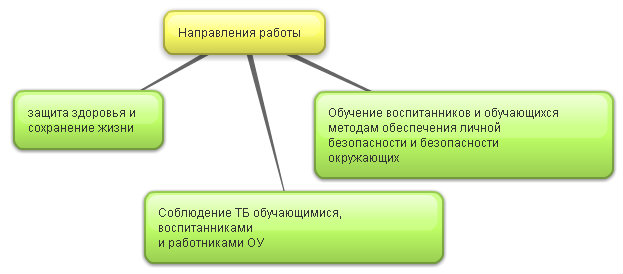 Вся работа построена через  дополнительное планирование  по направлениям План мероприятий по профилактике детского травматизма и гибели при пожареПлан профилактических мероприятий по противодействию терроризму и экстремизму План мероприятий по профилактике детского дорожно-транспортного  травматизма               В конце учебного года в учреждении организуется традиционное итоговое мероприятие по гражданской обороне «День защиты детей»              Цель: совершенствование у обучающихся теоретических знаний,  практических навыков  и практической проверке готовности  по действиям в ЧС.  (Примечание: расшифровка   в оригинальной программе учреждения  )2.3.7. Формы и методы повышения педагогической культуры родителей (законных представителей) обучающихсяСистема работы образовательной организации по повышению педагогической культуры родителей (законных представителей) в обеспечении воспитания и социализации обучающихся   основана на следующих принципах:- совместная педагогическая деятельность семьи и образовательного учреждения, в том числе в определении основных направлений, ценностей и приоритетов деятельности образовательного учреждения по воспитанию и социализации обучающихся; в разработке содержания и реализации программы воспитания и социализации обучающихся; в оценке эффективности этой программы;- сочетание педагогического просвещения с педагогическим самообразованием;- педагогическое внимание, уважение и требовательность к родителям (законным представителям);- поддержка и индивидуальное сопровождение становления и развития педагогической культуры;- содействие родителям (законным представителям) в решении индивидуальных проблем воспитания детей;- опора на положительный опыт семейного воспитания.Содержание   отражает  основные направления воспитания и социализации обучающихся.   плана повышения педагогической культуры родителей (законных представителей),  разрабатывается  на каждый учебный год и является приложением к плану классного руководителя (Приложение 8)(Примечание: расшифровка   в оригинальной программе учреждения  )2.3.8. Планируемые результаты, критерии и показатели воспитания и социализации обучающихсяВ области формирования личностной культуры:- готовность к духовному развитию, реализации творческого потенциала в учебно­игровой, предметно­продуктивной, социально ориентированной деятельности на основе нравственных установок и моральных норм, непрерывного образования, самовоспитания и универсальной духовно нравственной компетенции — «становиться лучше»;- сформированность основ нравственности, основанной на свободе воли и духовных отечественных традициях, внутренней установке личности школьника поступать согласно своей совести;- сформированность основ нравственного самосознания личности (совести) — способности младшего школьника формулировать собственные нравственные обязательства, осуществлять нравственный самоконтроль, требовать от себя выполнения моральных норм, давать нравственную оценку своим и чужим поступкам;- сформированность нравственного смысла учения;- сформированность основ морали — осознанной обучающимся необходимости определённого поведения, обусловленного принятыми в обществе представлениями о добре и зле, должном и недопустимом, укрепление у обучающегося позитивной нравственной самооценки, самоуважения и жизненного оптимизма;- принятие обучающимся базовых национальных ценностей, национальных и этнических духовных традиций;- сформированность эстетических потребностей, ценностей и чувств;- сформированность готовности открыто выражать и отстаивать свою нравственно оправданную позицию, проявлять критичность к собственным намерениям, мыслям и поступкам;- сформированность готовности к самостоятельным поступкам и действиям, совершаемым на основе морального выбора, к принятию ответственности за их результаты;- развитие трудолюбия, способности к преодолению трудностей, целеустремлённости и настойчивости в достижении результата.В области формирования социальной культуры:- сформированность основ российской гражданской идентичности;- пробуждение веры в Россию, в свой народ, чувства личной ответственности за Отечество;- воспитание ценностного отношения к своему национальному языку и культуре;- сформированность патриотизма и гражданской солидарности;- развитие навыков организации и осуществления сотрудничества с педагогами, сверстниками, родителями, старшими детьми в решении общих проблем;- укрепление доверия к другим людям;- развитие доброжелательности и эмоциональной отзывчивости, понимания других людей и сопереживания им; гуманистических и демократических ценностных ориентаций;- сформированность осознанного и уважительного отношения к традиционным российским религиям и религиозным организациям, к вере и религиозным убеждениям;- сформированность толерантности и основ культуры межэтнического общения, уважения к языку, культурным, религиозным традициям, истории и образу жизни представителей народов России.В области формирования семейной культуры:- сформированность отношения к семье как основе российского общества;- сформированность у обучающегося уважительного отношения к родителям, осознанного, заботливого отношения к старшим и младшим;- сформированность представления о семейных ценностях, гендерных семейных ролях и уважения к ним;- знание культурно­исторических и этнических традиций российской семьи.Образовательная организация может конкретизировать планируемые результаты воспитания и социализации обучающихся для более полного достижения национального воспитательного идеала с учётом национальных и региональных условий и особенностей организации образовательного процесса, потребностей обучающихся и их родителей (законных представителей).2.4. Программа коррекционной работыПрограмма коррекционной работы в  учреждении направлена на коррекцию недостатков психического и (или) физического развития обучающихся с особыми образовательными потребностями (ООП), преодоление трудностей в освоении Программы, оказание помощи и поддержки детям данной категории. 2.4.1. Цели и задачи коррекционной работыПрограмма коррекционной работы обеспечивает достижение следующих целей:- поддержка обучающихся с особыми образовательными потребностями (ООП), а также детей, попавших в трудную жизненную ситуацию;- выявление и удовлетворение особых образовательных потребностей обучающихся с ООП и инвалидов в единстве урочной и внеурочной деятельности, в совместной педагогической работе специалистов учреждения, семьи и других институтов общества; интеграцию этой категории обучающихся;- оказание в соответствии с рекомендациями психолого-медико-педагогической комиссии каждому обучающемуся с ООП ограниченными возможностями здоровья и инвалиду комплексной, индивидуально ориентированной, с учетом состояния здоровья и особенностей психофизического развития таких обучающихся, психолого-медико-педагогической поддержки и сопровождения в условиях образовательной деятельности;- создание специальных условий обучения и воспитания обучающихся с ограниченными возможностями здоровья и инвалидов, в том числе безбарьерной среды жизнедеятельности и учебной деятельности, соблюдение максимально допустимого уровня.Задачи программы коррекционной работы:- введение системы регулярного, углубленного, комплексного и разностороннего изучения детей в процессе различных видов деятельности на уроке, во внеурочное время, в семье;- интеграция полученных в ходе медицинского, психологического и педагогического изучения ребенка данных, объединяемых в симптомокомплексы;- разработка и реализация педагогических технологий (диагностико-информационных, обучающе-образовательных, коррекционных, реабилитационных);- объединение усилий педагогов, медицинских работников, педагога – психолога, учителя – логопеда в оказании всесторонней помощи и поддержки детям с ООП;- расширение перечня педагогических, психотерапевтических, социальных и правовых услуг детям и родителям;- развитие системы отношений в направлении педагог – ребенок – родители – медицинские работники.Практическая работа по реализации программы коррекционной работы в  учреждении предполагает: повышение уровня медико-психолого-педагогической компетентности психологов, педагогов, родителей; разработку новых педагогических технологий, учитывающих особенности детей с ООП; координацию деятельности медицинских и образовательных учреждений по осуществлению комплексного медико-психолого-педагогического сопровождения. Программа коррекционной работы обеспечивает педагогам возможность оптимального применения методов и приемов коррекционно-развивающей работы с учетом индивидуально-типологических особенностей детей.Теоретико-методологической основой программы коррекционной работы является взаимосвязь трех подходов:- нейропсихологического, выявляющего причины, лежащие в основе школьных трудностей;- комплексного, обеспечивающего учет медико-психолого-педагогических знаний о ребенке;- междисциплинарного, позволяющего осуществлять совместно-распределенную деятельность специалистов, сопровождающих развитие ребенка. Эта деятельность отражает, с одной стороны, специфику решения задач, коррекции нарушенного развития детей конкретным содержанием профессиональной работы медицинских работников, педагогов, учителя-логопеда и педагога-психолога, а с другой — интеграцию действий формирующегося коллективного субъекта этого процесса (от осознания необходимости совместных действий к развитому сотрудничеству).2.5.1. Система комплексного психолого-медико-социального сопровождения и поддержки обучающихся с особыми образовательными потребностямиСтруктура программы коррекционной работы в учреждении состоит из модулей: концептуальный, диагностико-консультативный, коррекционно-развивающий, лечебно-профилактический, социально-педагогический.(Примечание: расшифровка   в оригинальной программе учреждения  )Содержание и особенности проектирования каждого модуля.Концептуальный модульВ программе коррекционной работы медико-психолого-педагогическое сопровождение понимается как сложный процесс взаимодействия сопровождающего и сопровождаемого, результатом которого является решение и действие, ведущее к прогрессу в развитии сопровождаемого.(Примечание: расшифровка   в оригинальной программе учреждения  )Диагностико-консультативный модульВ данном модуле разрабатывается программа изучения ребенка различными специалистами (см. таблицу). Педагог устанавливает усвоенный детьми объем знаний, умений, навыков; выявляет трудности, которые дети испытывают в обучении, и условия, при которых эти трудности могут быть преодолены.Педагог отмечает особенности личности, адекватность поведения в различных ситуациях. Когда педагог не может сам объяснить причину и добиться желаемых результатов, он обращается к специалистам (педагогу - психологу,  учителю - логопеду, в сложных случаях -  психоневрологу).(Примечание: расшифровка   в оригинальной программе учреждения  )Программа медико-психолого-педагогического изучения ребенкаКоррекционно-развивающий модульСодержание и формы коррекционной работы учителя:- наблюдение за учениками во время учебной и внеурочной деятельности (ежедневно);- поддержание постоянной связи с учителями-предметниками, школьным психологом, медицинским работником, администрацией школы, родителями;- составление психолого-педагогической характеристики учащегося с ООП при помощи методов наблюдения, беседы, экспериментального обследования, где отражаются особенности его личности, поведения, межличностных отношений с родителями и одноклассниками, уровень и особенности интеллектуального развития и результаты учебы, основные виды трудностей при обучении ребенка;- составление индивидуального маршрута сопровождения учащегося (совместно с педагогом - психологом, учителем - логопедом, учителями-предметниками и медицинским работником), где отражаются пробелы знаний и намечаются пути их ликвидации, способ предъявления учебного материала, темп обучения, направления коррекционной работы;- контроль успеваемости и поведения учащихся в классе;- формирование такого микроклимата в классе, который способствовал бы тому, чтобы каждый учащийся с ООП чувствовал себя комфортно;- ведение документации (психолого-педагогические дневники наблюдения за учащимися и др.);- организация внеурочной деятельности, направленной на развитие познавательных интересов учащихся, их общее развитие.Для повышения качества коррекционной работы необходимо выполнение следующих условий:- формирование УУД на всех этапах учебного процесса;- обучение детей (в процессе формирования представлений) выявлению характерных, существенных признаков предметов, развитие умений сравнивать, сопоставлять;- побуждение к речевой деятельности, осуществление контроля за речевой деятельностью детей;- установление взаимосвязи между воспринимаемым предметом, его словесным обозначением и практическим действием;- использование более медленного темпа обучения, многократного возвращения к изученному материалу;- максимальное использование сохранных анализаторов ребенка;- разделение деятельности на отдельные составные части, элементы, операции, позволяющее осмысливать их во внутреннем отношении друг к другу;- использование упражнений, направленных на развитие внимания, памяти, восприятия.Для более успешного обучения детей с ООП является организация групповых и индивидуальных занятий, которые осуществляют педагог-психолог и учитель - логопед. Занятия дополняют коррекционно-развивающую работу и направлены на преодоление специфических трудностей и недостатков, характерных для учащихся с ООП.Цель коррекционно-развивающих занятий — коррекция недостатков познавательной и эмоционально-личностной сферы детей средствами изучаемого программного материала.Задачи, решаемые на коррекционно-развивающих занятиях:- создание условий для развития сохранных функций;- формирование положительной мотивации к обучению;- повышение уровня общего развития, восполнение пробелов предшествующего развития и обучения;- коррекция отклонений в развитии познавательной и эмоционально-личностной сферы, формирование механизмов волевой регуляции в процессе осуществления заданной деятельности;- воспитание умения общаться, развитие коммуникативных навыков.Занятия строятся с учетом основных принципов коррекционно-развивающего обучения.Принцип системности коррекционных  Принцип единства диагностики и коррекции  Деятельностный принцип коррекции  Учет индивидуальных особенностей личности  .Принцип динамичности восприятия  Принцип продуктивной обработки информации  Принцип учета эмоциональной окрашенности материала  (Примечание: расшифровка   в оригинальной программе учреждения  )Коррекционные занятия проводятся с учащимися по мере выявления педагогом и психологом индивидуальных пробелов в их развитии и обучении. Индивидуальные и групповые коррекционные занятия оказываются за пределами максимальной нагрузки обучающихся. Количество недельных часов (3 часа), отводимых на эти занятия в каждом классе, входит в нагрузку не каждого отдельно обучающегося соответствующего класса, а учителя. На долю каждого обучающегося приходится в неделю от 15 до 30 минут, поскольку занятия ведутся индивидуально или в небольших группах (из двух-трех обучающихся), укомплектованных на основе сходства корригируемых недостатков.(Примечание: расшифровка   в оригинальной программе учреждения  )Коррекционно-развивающие занятия(на примере системы «Перспективная начальная школа»)Профилактический модульМодуль включает в себя проведение  профилактических мероприятий; осуществление контроля за соблюдением санитарно-гигиенических норм, за режимом дня, питанием ребенка; проведение индивидуальных профилактических действий в зависимости от нарушения (  занятия   физкультурой, соблюдение режима дня, мероприятия по физическому и психическому закаливанию, специальные игры с музыкальным сопровождением, игры с перевоплощением, особые приемы психотерапевтической работы при прослушивании сказок, рисовании, использование здоровьесберегающих технологий на уроках и во внеурочной деятельности).Социально-педагогический модуль1. Программы повышения профессиональной компетентности педагогов. Педагог должен быть знаком с особенностями развития данной неоднородной группы детей. Это необходимо для того, чтобы иметь возможность разобраться в комплексе проблем, грамотно поставить вопрос перед специалистами, правильно интерпретировать их рекомендации, координировать работу учителей-предметников и родителей, вести коррекционные занятия с учениками, имеющими нарушения. Педагог под руководством педагога-психолога может провести диагностику, используя несложные методики. Подготовка педагогов возможна на курсах повышения квалификации, на семинарах-практикумах, курсах переподготовки по направлению «Коррекционная педагогика в начальном образовании».2. Психотерапевтическая работа с семьей. Цель — повышение уровня родительской компетентности и активизация роли родителей в воспитании и обучении ребенка. Проводится на индивидуальных консультациях специалистами, на родительских собраниях.Реализация индивидуального образовательного маршрута требует постоянного отслеживания направления развития детей, что делает необходимым разработку системы начальной, текущей и итоговой диагностики по годам обучения.2.4.3. Механизм взаимодействия заинтересованных специалистовВзаимодействие заинтересованных специалистов в учреждении осуществляется в ходе разработки и реализации программы на основе следующих этапов: концептуальном, проектном, технологическом, заключительном.Первый этап — концептуальный — направлен на раскрытие смысла и содержания предстоящей работы, совместное обсуждение предполагаемых результатов и условий сотрудничества, уточнение профессиональных ожиданий и функциональных обязанностей. В процессе формирования общих целей, задач, мотивов и смыслов формируется коллектив участников проекта (учителя начальных классов, педагог – психолог , учитель - логопед, медицинские работники). Коллективный субъект осваивает позиции теоретика, методолога и обсуждает основания проектирования программы коррекционной работы.Второй этап — проектный — включает в себя: подготовку учителей к участию в реализации программы коррекционной работы и знакомство с комплектом документов, входящих в структуру программы. Это: карта медико-психолого-педагогического сопровождения детей, диагностическая карта школьных трудностей, индивидуальный образовательный маршрут.Основной ресурс для реализации программы — профессиональный потенциал (наличие специалистов, готовых работать с ребенком, испытывающим трудности в обучении). Субъекты, осуществляющие сопровождение ребенка, в ходе проектного этапа эксперимента реализуют несколько профессиональных позиций — диагностическую, проектную, аналитическую, последовательное прохождение которых обеспечивает разработку проекта программы коррекционной работы.Направления и задачи коррекционной работыНа третьем этапе — технологическом — осуществляется практическая реализация программы коррекционной работы. На основе индивидуальных карт (маршрутов) медико-психолого-педагогической диагностики и сопровождения определяются функции и содержание деятельности учителей начальных классов, родителей, педагога - психолога, учителя физкультуры, учителя -  логопеда, медицинского работника.Учителя за счет часов внеурочной деятельности проводят индивидуальные и групповые коррекционные занятия, направленные на развитие зрительно-моторной координации, речи, внимания, памяти, пространственного восприятия, мышления, используя упражнения из системы учебников «Перспективная начальная школа».Педагог - психолог в процессе индивидуальных и групповых занятий для коррекции когнитивной сферы, эмоционально-личностного развития ребенка, регуляции собственных действий использует следующие приемы: создание положительного эмоционального фона, заслуженное поощрение, организующая помощь, наращивание темпа деятельности на доступном материале, привитие навыков самоконтроля. Учитель физкультуры обеспечивает коррекцию физического развития и пространственной ориентации, проводит занятия  по физкультуре. Медицинский работник осуществляет профилактику соматического состояния, коррекцию учебных и физических нагрузок, контролирует выполнение медицинских рекомендаций. В соответствии с индивидуальными картами медико-психолого-педагогического сопровождения специальные виды коррекционной деятельности осуществляют другие субъекты образовательного процесса. - Учитель - огопед формирует звуковую сторону речи в сфере произношения, восприятия и выразительности. Развивает самостоятельную развернутую фразовую, диалогическую и монологическую речь. Развивает понимание речи и совершенствует лексико – грамматические средства языка.Четвертый этап — заключительный (аналитико-обобщающий) — включает в себя итоговую диагностику, совместный анализ результатов коррекционной работы, рефлексию.2.4.5. Планируемые результаты работы с обучающимися с особыми образовательными потребностямиРезультатом коррекционной работы является достижение ребенком с ООП целей и задач программы коррекционной работы. К планируемым результатам относятся:- создание системы выявление и удовлетворение особых образовательных потребностей обучающихся с ООП;- реализация комплексного индивидуально ориентированного психолого-медико-педагогического сопровождения в условиях образовательного процесса всех детей с ООП;- создание специальных условий воспитания, обучения детей с ООП, безбарьерной среды жизнедеятельности и учебной деятельности;- наличие системы регулярного, углубленного, комплексного и разностороннего изучения детей в процессе различных видов деятельности на уроке, во внеурочное время, в семье;- интеграция полученных в ходе медицинского, психологического и педагогического изучения ребенка данных, объединяемых в симптомокомплексы; объединение усилий педагогов, медицинских работников в оказании всесторонней помощи и поддержки детям с ООП;- разработка и реализация педагогических технологий (диагностико-информационных, обучающее - образовательных, коррекционных, реабилитационных).3. Организационный разделВ соответствии с ФГОС ООП, организационный раздел определяет общие рамки организации образовательного процесса, а также механизмы реализации Программы.Организационный раздел включает: учебный план начального общего образования; календарный учебный график; план внеурочной деятельности; систему условий реализации Программы.3.1. Учебный план начального общего образования на основе «Перспективной начальной школы»Учебный план начального общего образования на основе «Перспективной начальной школы» (далее – учебный план) обеспечивает введение в действие и реализацию требований ФГОС НОО, определяет перечень, трудоемкость, последовательность и распределение по периодам обучения учебных предметов, формы промежуточной аттестации обучающихся (пункт 22 статьи 2 Федерального закона от 29.12.2012 г. № 273-ФЗ «Об образовании в Российской Федерации».Учебный план бюджетного образовательного учреждения для детей дошкольного и младшего школьного возраста «Начальная школа – детский сад № 5» на 20 __/20__уч. г1.Пояснительная записка:Учебный план муниципального бюджетного образовательного учреждения для детей дошкольного и младшего школьного возраста «Начальная школа – детский сад № 5»  нормативный документ, определяющий общий объем  нагрузки и максимальный объем аудиторной нагрузки обучающихся, состав и структуру обязательных предметных областей и направлений внеурочной деятельности. Учебный план распределяет учебное время, отводимое на  освоение содержания образования по классам и учебным предметам,  ориентирован  на освоение учебных программ начального общего образования для учреждения работающего по системе «Перспективная начальная школа», которая обусловлена концепцией развивающей личностно-ориентированной системы обучения, отраженной в структуре учебно-методического комплекта, в том числе:  - присвоением системой учебников нового содержания: системное изложение научных понятий в той или иной предметной области уступило место способам организации образовательной деятельности и учебного сотрудничества в едином комплекте учебников, объединенных межпредметными связями образовательного и воспитательного процесса;- учетом планируемых результатов как основы системы оценки достижения требований ФГОС: опорная система знаний, умений и компетенций («выпускник научится») и система учебных действий в отношении знаний, умений, навыков, расширяющих и углубляющих опорную систему («выпускник получит возможность научиться»);- дополнением программы аудиторной нагрузки программой внеурочной деятельности, которая стала неотъемлемой частью образовательного процесса (например, программы научных клубов младших школьников «Ключ и Заря», «Мы и окружающий мир», предусматривающие проектную деятельность, общение по почте и Интернету, экскурсии, олимпиады и др.).«Перспективная начальная школа» определяет содержательные линии индивидуального развития младшего школьника, которые нашли отражение в программах каждого учебного предмета в следующих положениях:- признание решающей роли содержания образования, включающего способы организации образовательной деятельности и приемы формирования учебного сотрудничества, в достижении целей личностного и социального развития обучающихся;- ориентация на достижение цели и основного результата образования — развитие личности обучающегося на основе освоения УУД (познавательных, регулятивных, коммуникативных) и предметных результатов, освоенных учащимися в ходе изучения учебных предметов;- формирование познавательных интересов школьников и готовности к самообразовательной деятельности на основе учета индивидуальных склонностей к изучению той или иной предметной области;- развитие умственных способностей, творческого мышления, готовности к самостоятельной, в том числе проектной, деятельности;- воспитание и развитие таких качеств личности, которые отвечают требованиям современного информационного общества, а именно: готовности брать ответственность на себя, принимать решение и действовать, работать в коллективе ведомым и ведущим, общаться как в коллективе сверстников, так и старших или младших по возрасту; обоснованно критиковать и адекватно реагировать на критику, доказывая собственное мнение; оказывать помощь другим;- воспитание физической культуры: осознание ценности здорового образа жизни, понимание вреда курения, алкоголя и наркотиков, повышение осведомленности в разных областях физической культуры, развитие навыков обеспечения безопасности жизнедеятельности;- формирование эстетического сознания и художественного вкуса: способности видеть и чувствовать красоту окружающего мира и понимать смысл и красоту произведений художественной культуры;- социально-нравственное воспитание: формирование основ российской идентичности, формирование чувства любви и уважения к близким и окружающим; развитие чувства сострадания и сопереживания ближнему (слабому); формирование умения различать и анализировать собственные эмоциональные переживания и переживания других людей; воспитание уважения (терпимости) к чужому мнению; обучение правилам поведения в обществе и семье; ознакомление с этическими нормами, их культурно-исторической обусловленностью и формирование осознанного понимания их ценности и необходимости.Учебный план разработан на основе:Федерального закона от 29.12.2012г. № 273-ФЗ «Об образовании в Российской Федерации»;Федерального государственного образовательного стандарта начального общего образования (утвержден приказом Министерством науки России от 06.10.2009 № 373 , зарегистрирован в Министерстве юстиции России 22.12.2009г., регистрационный номер 15785) с изменениями;Приказа Министерства образования и науки РФ от 31.03.2014 г. №253 "Об утверждении федерального перечня учебников, рекомендуемых к использованию при реализации имеющих государственную аккредитацию образовательных программ начального общего, основного общего, среднего общего образования". Приложение к приказу - федеральный перечень учебников на 2014-2015 учебный год ;Приказ Министерства образования и науки Российской Федерации от 30.08 2013г. №1015 г. "Об утверждении Порядка организации и осуществления образовательной деятельности по основным общеобразовательным программам - образовательным программам начального общего, основного общего и среднего общего образования"Письма МО РФ № 220/11-13 от 20.02.1999 «О недопустимости перегрузок обучающихся в начальной школе»Постановления Главного Государственного врача Российской Федерации от 29.12.2010 №189 «Об утверждении СанПиН 2.4.2.2821-10 «Санитарно-эпидемиологические требования к условиям и организации обучения в общеобразовательных учреждениях»; Письма  МО РФ и НИИ гигиены и охраны здоровья детей и подростков РАМ № 199/13 от 28.03.2002 «Рекомендации по использованию компьютеров в начальной школе»; Письма Департамента общего образования Министерства образования и науки России от 12.05.2011 г. № 03-296 «Об организации внеурочной деятельности при введении Федерального государственного образовательного стандарта основного общего образования»;Приказа Департамента образования и науки  Кемеровской области от 28.02.2012г. № 1199 «О подготовке к введению в общеобразовательных учреждениях Кемеровской области в 2012-2013 учебном году комплексного учебного курса «Основы религиозных культур и светской этики»;Устава;Учебный план   составлен   с учетом основных положений концепции муниципального бюджетного образовательного учреждения для детей дошкольного и младшего школьного возраста «Начальная школа – детский сад № 5», целью которой является разностороннее развитие личности. Учебная программа каждого предмета базируется на интегрированной основе общего содержания, отражающей единство и целостность научной картины мира. Создаваемый с учетом особенностей системы «Перспективная начальная школа», учебный план реализует цели и задачи, определенные в комплекте и сформулированные в пояснительной записке Программы, с ориентацией на планируемые результаты. Учебный план состоит из двух частей: обязательной (инвариантной) и вариативной, формируемой участниками образовательного процесса.Обязательная часть учебного плана определяет состав обязательных учебных предметов для реализации Программы и учебное время, отводимое на их изучение по классам (годам) обучения. Вариативная часть учебного плана (2–4 классы)  используется: для более основательного изучения предметов обязательной части; для изучения предметов, связанных с рассмотрением региональных особенностей  Кемеровской области.            При составлении учебного плана учтены  принципы гуманизации и гуманитаризации образования; в связи с этим процесс обучения   является и процессом развития и воспитания учащихся. Также опорным принципом при составлении учебного плана является принцип преемственности и непрерывности. Особое место в образовании младших школьников занимают интегративный курс окружающий мир (естествознание и обществознание). Содержание курса «Основы безопасности жизнедеятельности» включено за счет интеграции в следующие предметы: окружающий  мир, физическая культура, технология.
                         Учебные предметы выстраиваются по принципу возрастающей сложности с учетом возрастных психологических особенностей и возможностей учащихся: при этом адаптируются методы, приемы, формы изучения программного материала. Учебный план определяет:состав и структуру обязательных предметных областей по классам;недельное распределение учебного времени, отводимое на освоение содержания образования по классам, годам обучения, учебным предметамобщий объём нагрузки и максимальный объём аудиторной нагрузки обучающихся;перечень направлений внеурочной деятельности по классам.Формы организации образовательного процесса, чередование учебной и внеурочной деятельности в рамках реализации основной образовательной программы начального общего образования определяет образовательное учреждение.С целью профилактики утомления нарушения осанки, зрения учащихся должны проводиться на уроках физкультминутки и гимнастика для глаз при обучении письму, чтению, математике. Учебный план определяет общие рамки принимаемых решений при разработке содержания образования, требований к его усвоению и организации образовательного процесса, а также выступает в качестве одного из основных механизмов его реализации. Содержание образования на уровне начального общего образования реализуется преимущественно за счёт введения учебных курсов, обеспечивающих целостное восприятие мира, системно-деятельностного подхода и индивидуализации обучения. 3.    В соответствии с Уставом образовательного учреждения: 4.    Учебный план обеспечивает решение важнейших целей современного начального образования, является базой, фундаментом всего последующего обучения.Целью начального общего образования является оптимальное развитие каждого ребенка на основе педагогической поддержки его индивидуальности  в условиях специально организованной учебной деятельности, где ученик является равноправным участником процесса обучения.Решаются  следующие задачи:	- формировать универсальные учебные действия, обеспечивающие преемственность образовательного процесса на всех этапах обучения;	- оптимально развивать индивидуальные особенности каждого ребенка в условиях специально организованной учебной деятельности;	- развивать у ребенка принципы целостности  образа мира, практической направленности, прочности и наглядности, охраны и укрепления психического и физического здоровья детей. 	- развивать и воспитывать обучающихся  на основе моральных норм, нравственных установок, национальных ценностей.продолжительность учебного года для 1 классов -33 недели, для 2-4 классов -34 учебных недели;- продолжительность учебной недели в 1 классе 5-дневная, для 2-4 классов -6 дневная;- продолжительность урока составляет в 1 классе - 35 минут, со второго полугодия - 45 минут, во 2-4 классах- 45 минут;- продолжительность каникул составляет не менее 30 календарных дней, летом не менее 8 недель;  - для  учащихся первого класса устанавливаются дополнительные каникулы во втором полугодии;            В первом классе используется ступенчатый режим: в сентябре, октябре по 3 урока в день по 35 минут, остальное время  заполняется целевыми прогулками, экскурсиями, физкультурными занятиями, развивающими играми, в ноябре- декабре - 4 урока по 35 минут каждый; январь – май 4 урока по 45 минут каждый;- количество часов в неделю для 1 класса -21 час, для 2-4 класса 26 часов.	Обучение осуществляется в соответствии с требованиями Стандарта и основной образовательной программой муниципального бюджетного образовательного учреждения для детей дошкольного и младшего школьного возраста «Начальная школа – детский сад №5»   и направлено на формирование универсальных учебных действий в личностных, коммуникативных, познавательных и регулятивных сферах, которые создают условия развития личности, её самореализации и самосовершенствования посредством сознательного и активного присвоения нового социального опыта.      Обучение с первого по четвертый класс ведется на основе системы учебно-методического комплекса «Перспективная начальная школа» и программы для начальных классов: «Программы по учебным предметам. Перспективная начальная школа», Москва, Академкнига/Учебник 2011г. под редакцией Р.Г. Чураковой,   рекомендована  Министерством образования и науки  Российской Федерации, в соответствии с   федеральным перечнем учебников.	Приоритетами при формировании учебного плана  являются:цели образовательной программы;учет требований федерального   государственного образовательного стандарта начального общего образования в условиях преподавания с использованием апробированных учебных программ, учебно-методических комплексов, современных педагогических технологий;преемственность с учебным планом, реализованным  в предыдущие годы.Учебный план состоит из обязательной части и части формируемой участниками образовательного процесса. Обязательная часть учебного плана определяет состав учебных предметов обязательных предметных областей, которые должны быть реализованы во всех имеющих государственную аккредитацию образовательных учреждениях, реализующих основную образовательную программу начального общего образования, учебное время, отводимое на их изучение по классам (годам) обучения и представлена следующими образовательными областями и предметами.Обязательная часть учебного плана отражает содержание образования, которое обеспечивает достижение важнейших целей современного начального образования:формирование гражданской идентичности обучающихся, приобщение их к общекультурным, национальным и этнокультурным ценностям;готовность обучающихся к продолжению образования на следующем  уровне  основного общего образования, их приобщение к информационным технологиям;формирование здорового образа жизни, элементарных правил поведения в экстремальных ситуациях;личностное развитие учащегося в соответствии с его индивидуальностью.  Образовательное учреждение самостоятельно в организации образовательного процесса, в выборе видов деятельности по каждому предмету (проектная деятельность, практические занятия, экскурсии и т. д.).            В обязательной части учебного плана полностью реализуются требования федерального государственного образовательного стандарта начального общего образования. Набор учебных предметов не нарушает единого образовательного пространства Российской Федерации, что гарантирует соблюдение Федерального закона «Об образовании в Российской Федерации» и даёт возможность учащимся перейти в другое общеобразовательное учреждение, не испытывая затруднений в дальнейшей учёбе.          Предметная область «Филология» представлена  учебными предметами: «Русский язык», «Литературное чтение», « Иностранный язык»( английский)         Учебный предмет «Русский язык» направлен на формирование функциональной грамотности детей младшего школьного возраста. На его изучение отводится 5 часов в неделю.         Учебный предмет «Литературное  чтение»  способствует  речевому  развитию школьников,  формированию  речевой  культуры,  развивает  интерес  к самостоятельному чтению. На его изучение отводится 4 часа   в неделю.           Учебный предмет «Иностранный язык» (английский) изучается  со  2  класса  по  2  часа  в неделю,    с  делением класса на группы во втором  и третьем классах.             Предметная область «Математика  и информатика» представлена учебным предметом «Математика».         Учебный  предмет  «Математика»  направлен  на  развитие  образного  и логического  мышления,  формирование  предметных    умений  и  навыков, необходимых для успешного решения учебных и практических задач. На его изучение отводится в 1-4 классах 4 часа в неделю  в обязательной части.  Предметная область «Обществознание и естествознание» представлена учебным предметом «Окружающий мир». 	Учебный  предмет  «Окружающий  мир»  изучается  в 1-4 классах по  2  часа  в  неделю из обязательной части и  является  интегрированным. В  нём  объединены знания о природе, человеке, обществе, истории России и родного края, вопросы изучения основ безопасности жизнедеятельности.Предметная область «Основы религиозных культур и светской этики» представлен по выбору учащихся и их родителей (законных представителей) учебным модулем «Основы светской этики», который направлен на формирование осознанного нравственного поведения,  основанного на знании культурных традиций и представлений о светской этике многонационального народа России и уважения к нему. На  изучение данного предмета отводится  1час в неделю   в  4  классе. Предметная область «Искусство» представлена учебными предметами «Музыка» и «Изобразительное искусство».  Изучение данных предметов направлено  на  формирование  у  учащихся  художественно-эстетического  кругозора,  воспитания  музыкальной  и  зрительской  культуры как части духовной культуры. На каждый учебный предмет отводится по 1 часу в неделю.    Предметная область «Технология» представлена учебным предметом «Технология», является  комплексным  и интегрированным  курсом, который  предполагает  реальные  взаимосвязи практически со всеми предметами начальной школы. На его изучение отводится 1 час в неделю в 1-4 классах. Предметная область «Физическая культура» представлена учебным  предметом «Физическая культура», который направлен на увеличение двигательной активности учащихся,  формирование  физической  культуры учащихся. На изучение данного предмета отводится по 3 часа в неделю в 1- 4-х классах. Часть учебного плана, формируемая участниками образовательного процесса, обеспечивает реализацию индивидуальных потребностей обучающихся. Время, отводимое на данную часть внутри максимально допустимой недельной нагрузки обучающихся (в 1 классе в соответствии с санитарно-гигиеническими требованиями эта часть отсутствует),   используется на увеличение учебных часов, отводимых на изучение отдельных учебных предметов обязательной части; на введение учебных курсов, обеспечивающих различные интересы обучающихся. Увеличено количество часов на изучение дисциплин: литературного чтения, математики, информатики. 1 час  в неделю «Литературное  чтение»      включается дополнительно во 2 и 3 классах  для формирования позитивного  и целостного мировосприятия и более глубокого формирования всех видов речевой деятельности.1 час в неделю «Математика»  включается дополнительно во 2-4 классах, в части формируемой участниками образовательного процесса для обеспечения возможности саморазвития обучающихся  на основе формирования  общих учебных умений и реализации ценностных ориентиров, формирование способности  к продолжительной умственной деятельности, математической речи и аргументации.«Информатика»  представлен 1  часом  в  неделю в части формируемой участниками образовательного процесса во 2-4 классах с делением на группы во втором   классе. Предмет ориентирован на развитие логического мышления, фантазии  и  творческого  воображения,  готовит  обучающихся  к  построению информационно-логических моделей деятельности. Учебный план на 2015 - 2016 учебный год          Учебный план реализуется в полном объеме и не превышает предельно допустимой нагрузки учащихся. Реализация учебного плана обеспечена необходимым количеством квалифицированных кадров. Выполнение учебного плана обеспечено   УМК «Перспективная начальная школа»,   программами, учебниками, методическими рекомендациями, дидактическими материалами.Учебный план имеет стандартное государственное финансирование в соответствии со статусом.   Домашние задания даются обучающимся с учетом возможности их выполнения в следующих пределах: в 1 классе – без домашних заданий (п.10.10), во 2-3 классах - 1,5 ч., в 4-х классах - 2 ч. (п.10.30 СанПиН 2.4.2.2821-10).3.2. Календарный учебный графикКалендарный учебный график определяет чередование учебной деятельности (урочной и внеурочной) и плановых перерывов при получении образования для отдыха и иных социальных целей (каникул) по календарным неделям учебного года:- даты начала и окончания учебного года;- продолжительность учебного года, четвертей (триместров);- сроки и продолжительность каникул;- сроки проведения промежуточных аттестаций.Информация о календарном учебном графике размещена на официальном сайте.Руководствуясь с п. 9 ст.2 ФЗ от 29.12.2012 № 273-ФЗ «Об образовании в Российской Федерации»,  п. 10 приказа Министерства образования  и науки Российской федерации от 30.08.2013 №1015 «Порядок организации и осуществления образовательной деятельности по основным  общеобразовательным программам- начального общего,основного общего и среднего общего образования» и решением педагогического совета (протокол № 01 от 29.08.2014 г.) установить:Начало учебного года: 1 сентября 2015 года. Завершение учебного года:1-4 классы - 28 мая 2016 годаПродолжительность учебного года:в 1-х классах - 33 недели во 2 - 4 классах - 34 недели продолжительность I четверти -8 недель продолжительность II четверти -8 недель продолжительность III четверти -10 недель продолжительность IV четверти - 8 недельСроки продолжительности каникул в течение учебного года: осенние- 26.10.2015  по 01.11.2015 г.     (7 дней) зимние-   30.12.2015 по 12.01.2016 г.      (13 дней) весенние - 25.03.2016 по 03.04.2016 г.      (10 дней) дополнительные каникулы для 1-х классов - 15.02.2016 - 21.02.2016 г.Проведение промежуточной аттестации:во 2-4 классах - по четвертям.Проведение итоговых контрольных работ: с 11.05.2016 по 20.05.2016 г.Система оценок: пятибалльнаяРежим работы школы:- продолжительность недели: 1 кл. – 5 дневная; 2-4 класс-6 дневная-сменность занятий: в 1 смену, начало занятий 1-ой смены 830Сведения о сменности занятий на 2015-2016 учебный год- продолжительность урока: в 1-м классе используется "ступенчатый" режим обучения в первом полугодии (в сентябре, октябре) - 3 урока по 35 минут каждый, (в ноябре -декабре)- 4 урока по 35 минут каждый; во втором полугодии (январь - май) - 4 урока по 45 минут каждый.продолжительность урока во 2—4 классах — 45 минут.расписание звонков:3.2. План внеурочной деятельности	Организация занятий по направлениям раздела «Внеурочная деятельность» является неотъемлемой частью образовательного процесса в учреждении.  План обеспечивает учет индивидуальных особенностей и потребностей обучающихся через организацию внеурочной деятельности по  5 направлениям развития личности: спортивно-оздоровительное, духовно-нравственное, социальное, общеинтеллектуальное, общекультурное, в том числе через такие формы как экскурсии, кружки, секции, круглые столы, конференции, диспуты, школьные научные общества, олимпиады, соревнования, поисковые и научные исследования, общественно полезные практики, на добровольной основе в соответствии с выбором участников образовательного процесса.            Содержание занятий, предусмотренных в рамках внеурочной деятельности, формируется с учётом пожеланий учащихся и по письменному согласию (заявлению) их родителей (законных представителей).              Рабочие программы, представляющие данные направления, предназначены для обучающихся 1 – 4 классов. Ведут внеурочные занятия учителя  начальных классов и учителя – предметники (учитель информатики, музыки и физической культуры). Форма оплаты  за проведение занятий внеурочной деятельности осуществляется согласно тарификации.           Внеурочная деятельность проводится в таких формах,  как групповая и индивидуальная,  проектная и исследовательская деятельность, компьютерные занятия, экскурсии, кружки,  круглые столы, конференции, диспуты, олимпиады, интеллектуальные марафоны, общественно полезные практики, секции, соревнования и т. д.     	На внеурочную деятельность в 1-4  классах отводится по 10 часов в неделю. Время, отведённое на внеурочную деятельность, не учитывается при определении максимально допустимой недельной нагрузки учащихся.  Занятия внеурочной деятельности начинаются  через 40 минут, после проведения динамической паузы. Продолжительность занятий не более 45 минут (один академический час).Спортивно-оздоровительное направление реализуется через рабочую программу: «Юные туристы».  Цель данного направления:-  содействие физическому развитию младших школьников. Задачи направления:-  познакомить с влиянием физических упражнений на состояние здоровья и работоспособность;- сохранять и укреплять здоровье детей, улучшать осанку;- пробуждать в детях желание заботиться о своем здоровье (формирование заинтересованного отношения к собственному здоровью);-  формировать знания  о негативных факторах риска здоровью детей (сниженная двигательная активность, курение, алкоголь, наркотики и другие психоактивные вещества, инфекционные заболевания);	Программа «Юные туристы» в 1 классе рассчитана на 33 часа в год, во 2-4 классах на 34 часа в год.  Занятия проводятся еженедельно с обучающимися по группам.  Время проведения занятий на каждую группу по 1 часу в неделю.  Форма организации занятий   – спортивная секция, руководитель программы -  учитель физической культуры, место проведения – спортивный зал школы, стадион.   	 Общекультурное направление представлено рабочими  программами: «Путешествие в мир экологии» и  «Ключ и заря» Цель данного направления:-  Овладение учеником основами практико – ориентированных знаний о природе родного края, освоения норм и способов сотрудничества и общения со сверстниками и родителями, формирование ценностно – смысловых ориентиров по охране окружающей среды.Задачи направления- Развивать любознательность, формировать интерес к изучению природы методами искусства и естественных наук; развитее способностей учащихся, дающих возможность выражать свое отношение к окружающему миру природы различными средствами; воспитание ответственного отношения к природе, осознания необходимости сохранения окружающей среды.-Развивать исследовательские и коммуникативные умения личности, самобытность ребенка его стремление к самораскрытию и творческой самореализации, умения делать самостоятельный выбор и принимать решения, объяснять и доказывать собственное мнение, воспитывать активную самостоятельную личность с развитым чувством собственного достоинства.            Программа «Путешествие в мир экологии» рассчитана на 66 часов в год в 1 классе, во 2-4 классах на 34 часа. Занятия проводятся еженедельно. Продолжительность занятия – 1 час. Форма организации – кружок, руководитель программы – учитель начальных классов, место проведения занятий – школа.            	Программа «Ключ и заря» рассчитана на 66 часов в год в 1 классе, во 2-4 классах на 68 часов. Занятия проводятся еженедельно. Продолжительность занятия – 1 час. Форма организации – кружок, руководитель программы – учитель начальных классов, место проведения занятий – школа.    Духовно-нравственное  направление представлено рабочими программами: «Веселые нотки» и «Радуга ». Цель данного направления:-создание условий для формирования  высоконравственного, творческого, компетентного гражданина России, принимающего судьбу Отечества как свою личную, осознающего ответственность за настоящее, будущее своей страны, укорененный в духовных и культурных традициях нашего многонационального народа.Задачи направления:-  научить действовать, отвечать за свои поступки;- уважать и понимать ценности семьи и общества;- любить свой народ, свой край и свою Родину;- быть готовым самостоятельно действовать и отвечать за свои поступки перед семьей, обществом, уметь слушать и слышать собеседника, обосновывать свою позицию, высказывать свое мнение;         	Программа «Веселые нотки»    рассчитана на 33 часа в год в 1 классе, во 2-4 классах на 34 часа. Занятия проводятся еженедельно. Продолжительность занятия – 1 час. Форма организации – кружок, руководитель программы – учитель музыки, место проведения занятий – школа.           	Программа  «Радуга »  рассчитана на 33 часа в год в 1 классе, во 2-4 классах на 34 часа. Занятия проводятся еженедельно. Продолжительность занятия – 1 час. Форма организации – кружок, руководитель программы – учитель изобразительного искусства , место проведения занятий – школа.    Социальное направление представлено рабочей  программой «Город мастеров»  Цель данного направления:-   Формирование  готовности и способности учащихся к саморазвитию; самостоятельность и личную ответственность за свои поступки, установку на здоровый образ жизни; экологическую культуру: ценностное отношение к природному миру, готовность следовать нормам природоохранного, нерасточительного, здоровьесберегающего поведения; этические чувства, прежде всего доброжелательность и эмоционально – нравственную отзывчивость.Задачи направления- накопление практического опыта художественно – декоративной и конструкторской деятельности;-  формирование эстетического понимания труда, в том числе уникальности ручного ремесла родного края;- развитие эмоционально – эстетических качеств через осмысление результатов деятельности;- формирование материально – духовной, художественно – эстетической картины мира;- развитие мотивации успеха в художественно – конструкторской деятельности.     	Программа «Город мастеров» рассчитана на 33 часов в год в 1 классе, во 2-4 классах на 34 часа. Занятия проводятся еженедельно. Продолжительность занятия – 1 час. Форма организации – кружок, руководитель программы – учитель технологии, место проведения занятий – школа.  Общеинтеллектуальное направление  представлено рабочими программами: «Расчетно – конструкторское бюро» и «Путешествие в компьютерную долину». Цель данного направления:- изучение окружающего мира математическими средствами, формирование способности детей применять полученные на уроках  математики и информатики знания в ситуациях, отличных от тех, в которых происходило их становление. Задачи направления-     формирование готовности у учащихся отвечать на вопросы, которые предлагает жизнь на основе систематизации знаний по математике; становление внутренней позиции на основе положительного отношения к школе; ответственности человека за общее благополучие; начальных навыков адаптации в динамично изменяющемся мире; целостного социально ориентированного взгляда на мир в единстве и разнообразии природы, народов, культур;-  обеспечить формирование целостного, социально – ориентированного взгляда на мир обсуждая понятие «информация», ее источники, поиск, преобразование и обработка; развитие самостоятельности  и личной ответственности за свои поступки, в том числе информационной деятельности: развитие навыков сотрудничества со взрослыми, сверстниками в разных социальных ситуациях, умения не создавать конфликтов и находить выходы из спорных ситуаций         	Программа «Расчетно – конструкторское бюро» рассчитана на 66 часов в год в 1 классе, во 2-4 классах на 68 часов. Занятия проводятся еженедельно. Продолжительность занятия – 1 час. Форма организации – кружок, руководитель программы – учитель начальных классов, место проведения занятий – школа.    	Программа «Путешествие в компьютерную долину» рассчитана во 2-4 классах на 34 часа. Занятия проводятся еженедельно. Продолжительность занятия – 1 час. Форма организации – кружок, руководитель программы – учитель информатики, место проведения занятий – школа.    План внеурочной деятельности на 2015-2016 учебный год3.3. Система условий реализации ПрограммыВ соответствии с ФГОС, система условий реализации Программы  разрабатана на основе требований направленных на обеспечение  достижения планируемых результатов.Система условий  учитывает организационную структуру образовательной организации, а также его взаимодействие с социальными партнерами (как внутри системы образования, так и в рамках межведомственного взаимодействия).Кадровые условия реализации Программы включают:1. Укомплектованность образовательной организации квалифицированными кадрами: педагогическими, руководящими и иными работниками.   2. Уровень квалификации педагогических работников-  соответствует квалификационным характеристикам по соответствующей должности.3. Непрерывность профессионального развития педагогических работников обеспечивается освоением работниками дополнительных профессиональных образовательных программ в объеме не менее 72 часов, не реже чем каждые пять лет. Кроме того:сетевое (комплексное) взаимодействие с другими образовательными организациями, обеспечивающее возможность восполнения недостающих кадровых ресурсов;организация методической поддержки, возможность получения оперативных консультаций по вопросам реализации Программы;использование инновационного опыта других образовательных организаций;проведение комплексных мониторинговых исследований результатов образовательного процесса и эффективности инноваций.	Психолого-педагогические условия реализации Программы   обеспечивают:1. Преемственность содержания и форм организации образовательного процесса по отношению к дошкольному и начальному общему образованию. 2. Учет специфики возрастного психофизического развития обучающихся, который находит свое выражение:- в принципах и подходах к использованию содержания образования, которые показаны в системе «Перспективная начальная школа»;- в технологиях личностно-ориентированного развивающего обучения;- в предлагаемой модели внеурочной деятельности;- в используемой системе контроля и оценки образовательных достижений обучающихся начальной школы.3. Формирование и развитие психолого-педагогической компетентности педагогических и административных работников, родительской общественности — во взаимосвязи с кадровыми условиями.4. Вариативность направлений психолого-педагогического сопровождения участников образовательного процесса (сохранение и укрепление психологического здоровья обучающихся; формирование ценности здоровья и безопасного образа жизни; дифференциация и индивидуализация обучения; мониторинг возможностей и способностей обучающихся, выявление и поддержка одаренных детей, детей с ограниченными возможностями здоровья; формирование коммуникативных навыков в разновозрастной среде и среде сверстников; поддержка детских объединений, ученического самоуправления).5. Диверсификацию уровней психолого-педагогического сопровождения (индивидуальный, групповой, уровень класса, уровень учреждения).6. Вариативность форм психолого-педагогического сопровождения участников образовательного процесса (профилактика, диагностика, консультирование, коррекционная работа, развивающая работа, просвещение, экспертиза).Финансовые условия реализации Программы :1. Обеспечивают учреждению возможность исполнения требований ФГОС.2. Обеспечивают реализацию обязательной части Программы и части, формируемой участниками образовательного процесса вне зависимости от количества учебных дней в неделю.3. Отражают структуру и объем расходов, необходимых для реализации Программы и достижения планируемых результатов, а также механизм их формирования. Материально-технические условия реализации Программы   обеспечивают:1. Возможность достижения обучающимися установленных ФГОС требований к результатам освоения Программы.2. Соблюдение:- санитарно-гигиенических нормобразовательного процесса (требования к водоснабжению, канализации, освещению, воздушно-тепловому режиму и т. д.); - санитарно-бытовых условий (наличие оборудованных гардеробов, санузлов, мест личной гигиены и т. д.); - социально-бытовых условий (наличие оборудованного рабочего места, учительской, комнаты психологической разгрузки и т. д.);- пожарной и электробезопасности; - требований охраны труда;- своевременных сроков и необходимых объемов текущего и капитального ремонта.3. Возможность для беспрепятственного доступа обучающихся с ОВЗ к объектам инфраструктуры   учреждения.Информационно-методические условия реализации Программы направлены на обеспечение широкого, постоянного и устойчивого доступа для всех участников образовательного процесса к любой информациии предусматривают:1. Обеспечение учебниками и (или) учебниками с электронными приложениями, являющимися их составной частью, учебно-методической литературой и материалами по всем учебным предметам Программы.2. Доступ образовательного учреждения к печатным и электронным образовательным ресурсам, в том числе к электронным образовательным ресурсам, размещенным в федеральных и региональных базах данных. 3. Комплектование библиотеки   учреждения печатными и электронными образовательными ресурсами по всем учебным предметам учебного плана, фонда дополнительной литературы. Согласно ФГОС интегративным результатом реализации указанных направлений  это создание комфортной развивающей образовательной среды:- обеспечивающей высокое качество образования, его доступность, открытость и привлекательность для обучающихся, их родителей (законных представителей) и всего общества, духовно-нравственное развитие и воспитание обучающихся; - гарантирующей охрану и укрепление физического, психологического и социального здоровья обучающихся; - комфортной по отношению к обучающимся и педагогическим работникам.Среди критериев эффективности системы условий можно назвать:- достижение планируемых результатов освоения Программы всеми обучающимися, в том числе детьми с ограниченными возможностями здоровья;- выявление и развитие способностей обучающихся через систему клубов, секций, студий и кружков, организация общественно-полезной деятельности, в том числе социальной практики, используя возможности учреждений дополнительного образования детей; - работа с одаренными детьми, организация интеллектуальных и творческих соревнований, научно-технического творчества и проектно-исследовательской деятельности;- участие обучающихся, их родителей (законных представителей), педагогических работников и общественности в разработке Программы, проектировании и развитии внутришкольной социальной среды, а также в формировании и реализации индивидуальных образовательных маршрутов обучающихся;- эффективное использование времени, отведенного на реализацию части Программы, формируемой участниками учебного процесса, в соответствии с запросами обучающихся и их родителей (законных представителей), спецификой образовательного учреждения, и с учетом особенностей субъекта Российской Федерации;- использование в образовательном процессе современных образовательных технологий деятельностного типа;- эффективное управление образовательным учреждением с использованием информационно-коммуникационных технологий, а также современных механизмов финансирования.Для реализации вопросов комплексной безопасности  в учреждении организуется следующая работа:Для соблюдения анитеррористической безопасности - Тревожная кнопка (время работы - круглосуточно),автоматическая пожарная сигнализация (АПС) с выходом на пульт пожарной охраны , камера видеонаблюдения., на входе оборудован пост охраны  ,  ограждение территории по периметру   Пожарной и электробезопасности безопасности - автоматическая пожарная сигнализация (АПС) с выходом на пульт пожарной охраны, для тушения пожара – огнетушители- санитарно-гигиенических норм образовательного процесса- кабинеты, оборудованные мебелью, требования к водоснабжению, канализации, освещению, воздушно-тепловому режиму и т. д.  ; - санитарно-бытовых условий (наличие оборудованных гардеробов, санузлов, мест личной гигиены и т. д.); - социально-бытовых условий (наличие оборудованного рабочего места, учительской, комнаты психологической разгрузки и т. д.);- требований охраны труда;- своевременных сроков и необходимых объемов текущего и капитального ремонтаОрганизуется работа в области ГО и защиты от ЧС          Для реализации   Программы   в учреждении используютсяОборудование:  ученические столы и стулья по количеству учащихся, учительский стол, шкафы для хранения учебников, дидактических материалов, пособий и пр., настенные доски для вывешивания иллюстративного материала;технические средства обучения (предметы и устройства, которые выполняют информационную, управляющую, тренирующую, контролирующие функции в учебно-воспитательном процессе)-          классная доска с набором приспособлений для крепления таблиц, картинок;-          демонстрационное оборудование, предназначенное для одновременной демонстрации изучаемых объектов и явлений группе обучаемых и обладающее свойствами, которые позволяют видеть предмет или явление (компьютер/компьютеры, телевизор, музыкальный центр, включающий в себя устройство для воспроизведения аудиокассет, CD и DVD, мультипроектор, экспозиционный экран и др.);-           вспомогательное оборудование и устройства, предназначенные для обеспечения эксплуатации учебной техники, удобства применения наглядных средств обучения, эффективной организации проектной деятельности, в т.ч. принтер, сканер, фото- и видеотехника (по возможности) и др.;экранно-звуковые пособия, передающие содержание образования через изображение, звук;-         дополнительные мультимедийные (цифровые) образовательные ресурсы, интернет-ресурсы, аудиозаписи, видеофильмы, мультимедийные презентации, тематически связанные с содержанием учебных предметов;библиотечный фонд (книгопечатная продукция Приложение 9)-         учебно-методические комплекты, обеспечивающие изучение/преподавание учебных предметов  (комплексная программа, учебные пособия для обучающихся: учебники, рабочие тетради,хрестомаиии, словари по русскому языку и литературному чтению;   методическая литература для учителя и др.);-         специальные дополнительные пособия для учителей и литература, предназначенная для оказания им информационной и методической помощи;-         научно-популярные книги, содержащие дополнительный познавательный материал развивающего характера по различным разделам учебных предметов;-         хрестоматийные материалы, включающие тексты художественных произведений, тематически связанные с содержанием учебных предметов;-         энциклопедическая и справочная литература;-         художественные альбомы, содержащие иллюстрации к основным разделам учебных предметов;печатные пособия, в т.ч. картографические издания, иллюстративные материалы, включая портреты выдающихся людей России, портреты поэтов и писателей, таблицы.Материально – техническая базаСодержание материально – технической базы соответствует содержанию, целям и задачам Учреждения:1. Тип здания – типовое2. Год ввода в эксплуатацию: 1968 год3. Проектная мощность -  150 человек 4. Перечень групповых/классных помещенийа) классы — 4, общая  площадь - 196    кв.м.б) ГПД - 1, общая  площадь – 47,8  кв.м.5. Спортивный зал - 1, площадь -  148,6 кв.м.6.  Медицинский кабинет - 1, площадь 23,9  кв.м.7.  Кабинет логопеда - 1, общая площадь - 15, 7 кв.м.8 . Кабинет директора — 1, площадь 20 кв.м.9. методический кабинет - 1, площадь -  17,5  кв.м.10. Кабинет зам. по БЖ -1, площадь 16,6  кв.м.11. Учебные кабинеты -2 (информатики, музыки), площадь по 96,6 кв.м.12. Кабинет директора — 1, площадь 14,3 кв.м.13.   кабинет педагога - психолога - 1, площадь - 16,1 кв.м.14.  Столовая - 1, площадь - 97,4 кв.м. 15. Библиотека – 1, площадь -25 кв.м.16. Площадки:  а) спортивная площадка - 2, - 1200кв.м. б) детская площадка - 2, -  1000  кв.м.Учебные кабинеты начальной  школы,   и группа продленного дня, оснащены наглядно – дидактическим, игровым оборудованием, спортивным инвентарем, в достаточном количестве наличие настольно – печатных, дидактических игр, оборудования для с/ролевых, игр конструктивной деятельности, художественная литература, материалы для продуктивной  изобразительной деятельности.	Для обеспечения оптимальной двигательной активности воспитанников и обучающихся имеется помещение спортивного зала.  Зал оснащен  спортивным оборудованием: мячи разного диаметра, обручи, скакалки, кегли. Включение физкультминуток в занятия  и уроки статического характера является обязательным. Медико – социальные условияВ Учреждении имеется медицинский кабинет: кабинет врача, процедурная и изолятор. Кабинет оборудован всем необходимым. Функционирует собственная столовая, обеспечивающая горячим питанием воспитанников, обучающихся и сотрудников Учреждения. Пищеблок обеспечен необходимым технологическим оборудованием.Учреждение имеет компьютерный класс с выходом в ИнтернетПеречень компьютеров, имеющихся в УчрежденииДополнительное оборудованиеТипы задач (заданий)Виды задач (заданий)ЛичностныеСамоопределение, смыслообразование, нравственно-этическая ориентацияРегулятивныеЦелеполагание, планирование, осуществление учебных действий, прогнозирование, контроль, коррекция, оценка, саморегуляцияПознавательныеОбщеучебные, знаково-символические, информационные, логическиеКоммуникативныеИнициативное сотрудничество, планирование учебного сотрудничества, взаимодействие, управление коммуникациейСистема базовых ценностейОсновные содержательные компоненты воспитания и социализацииОсновные содержательные компоненты воспитания и социализацииОсновные содержательные компоненты воспитания и социализацииСистема базовых ценностейЛичностный МетапредметныйПредметныйЛюбовь к России, своему народу, своему краю; служение Отечеству; правовое государство; гражданское общество; закон и правопорядок; поликультурный мир; свобода личная и национальная; доверие к людям, институтам государства и гражданского обществаУважительное отношение к русскому языку как государственному, языку межнационального общения.Ценностное отношение к своему национальному языку и культуре.Любовь к образовательному учреждению, своему селу, городу, народу, России. Негативное отношение к нарушениям порядка в классе, дома, на улице, к невыполнению человеком своих обязанностейУмения активного участия в делах класса, школы, семьи, своего села, города. Проявляемый в поступках интерес к общественным явлениям, к государственным праздникам и важнейшим событиям в жизни России, субъекта РФ, края (населенного пункта), в котором находится образовательное учреждение. Умение отвечать за свои поступкиЭлементарные представления: о политическом устройстве Российского государства, его институтах, их роли в жизни общества, о его законах; об институтах гражданского общества, о возможностях участия граждан в общественном управлении; о правах и обязанностях гражданина России; о народах России, о единстве народов нашей страны; о национальных героях и важнейших событиях истории России и её народов.Представления о символах государства — Флаге России, Гербе России, о флаге и гербе субъекта РФ-  Кемеровской области, герб города ЮргиЗадачи воспитания и социализацииФормы воспитания и социализации, в рамках которых реализуются воспитательные ситуацииФормы воспитания и социализации, в рамках которых реализуются воспитательные ситуацииЗадачи воспитания и социализацииМетапредметныеПредметныеФормирование ценностного отношения к России, своему народу, отечественному культурно-историческому наследиюПутешествия по историческим и памятным местам, сюжетно-ролевые игры гражданского и историко-патриотического содержания, экскурсии, творческие конкурсы, фестивалиПросмотр кинофильмов, изучение учебных дисциплин, внеурочная деятельность; классные часы; проведение бесед о подвигах Российской армии, защитниках Отечества; интеллектуальные конкурсыФормирование представлений о государственном устройстве и социальной структуре российского обществаУчастие в подготовке и проведении мероприятий, посвященных государственным праздникамИзучение плакатов, картин, чтение книг, участие в просмотре учебных фильмов, встречи с ветеранами и военнослужащимиРазвитие опыта поведения, взаимоотношений и коммуникации на основе базовых национальных ценностейПосильное участие в социальных проектах и мероприятиях; участие во встречах и беседах с выпускниками своей школыОзнакомление с биографиями выпускников школы, явивших собой достойные примеры гражданственности и патриотизма; спортивные соревнованияНаправления формированияэкологической культуры и здоровье сбереженияЦенностныеустановкиПланируемые результатыформирования экологической культуры, здорового и безопасного образа жизниФормирование представлений об основах экологической культуры на примере экологически сообразного поведения Ценность экологически целесообразного поведенияФормирование основ экологической культуры. Формирование экологически целесообразного, здорового и безопасного уклада школьной жизни, поведения в быту и природе, безопасного для человека и окружающей средыФормирование ценностного отношения к здоровью и здоровому образу жизниЗдоровье физическое, стремление к здоровому образу жизни, здоровье нравственное, психологическое,нервно-психическое и социально-психологическоеУ обучающихся сформировано ценностное отношение к своему здоровью, здоровью близких и окружающих людей.Обучающиеся имеют: представления о физическом, нравственном, психическом и социальном здоровье человека; первоначальный опыт здоровье сберегающей деятельности; представления о роли физической культуры и спорта для здоровья человека. Обучающиеся знают о негативном влиянии компьютерных игр, телевидения, рекламы на здоровье человекаСоздание экологической, здоровье сберегающейинфраструктурыобразовательногоучрежденияЦенности экологически целесообразного поведения и здоровье сбереженияСоответствие состояния и содержания зданий и помещений экологическим требованиям, санитарным и гигиеническим нормам, нормам пожарной безопасности, требованиям охраны здоровья и охраны труда обучающихсяРациональнаяорганизацияобразовательногопроцессаОтношение к экологии и здоровью детей как к главнойценностиСоблюдение экологических, гигиенических норм и требований к организации и объемуучебной и внеучебной нагрузки (выполнение домашних заданий, занятия в кружках и спортивных секциях) Организация экологической и физкультурно-оздоровительнойработыПоложительное отношение к экологическому поведению и физическому состояниюПолноценная и эффективная работа с обучающимися всех групп здоровья.Рациональная и соответствующая организация уроков окружающего мира, физической культуры и занятий активно-двигательного характераРеализация программ внеурочной деятельности и дополнительныхпрограммЦенность экологии, здоровьяи здорового образажизниРеализация программ внеурочной деятельности экологической направленности. Эффективное внедрение в систему работы программ, направленных на формирование ценности здоровья и здорового образа жизниПросветительскаяработа с родителями(законнымипредставителями)Ценность экологически целесообразного поведения и здоровья детей Эффективная совместная работа педагогов и родителей (законных представителей) по проведению экологических мероприятий, спортивных соревнований, дней здоровья, занятий по профилактике вредных привычекНаправленияформирования экологической культуры, здорового и безопасного образа жизниЗадачи формирования экологической культуры, здорового и безопасного образа жизниВиды и формы экологических и здоровье сберегающихмероприятийФормирование представлений об основах экологической культуры на примере экологического сообразного поведения, безопасного для человека и окружающей средыФормирование начальных представлений об экологической культуре, ее роли в жизни человека и сохранении окружающей природы.Развитие первичных умений экологически целесообразного поведенияБеседы, экологические экскурсии, секции, открытые мероприятия, инструктажи, эвакуации, конкурсы, викторины,  туристические походы, уроки окружающего мира. Предметные программы и программы внеурочной деятельности: «Окружающий мир», «Путешествие в мир экологии», «Расчетно-конструкторское бюро»Формирование ценностного отношения к окружающему миру, здоровью издоровому образужизниПробуждение в детях потребности в экологически целесообразном поведении, желания заботиться о своем здоровье (формирование заинтересованного отношения к собственному здоровью).Обеспечение заинтересованного отношения педагогов, родителей к экологическому поведению, здоровью детейБеседы, тематические классные часы,  конкурсы, экологические акции,  уроки окружающего мира,  физической культуры,  технологии,  походы.Программы внеурочной деятельности: «Путешествие в мир экологии», «Город мастеров» Создание экологической, здоровье сберегающейинфраструктурыобразовательногоучрежденияОрганизация экологической среды образовательного учреждения. Оснащение кабинетов (в том числе медицинского), физкультурного зала, спортплощадок оборудованием и инвентарем (медицинским, спортивным, игровым)соответствие состояния и содержания здания и помещений образовательного учреждения санитарным и гигиеническим нормам, нормам пожарной безопасности, требованиям охраны здоровья и охраны труда обучающихся;наличие и необходимое оснащение помещений для питания обучающихся, а также для хранения и приготовления пищи; организацию качественного горячего питания  обучающихся, в том числе горячих завтраков;оснащённость физкультурного зала, спортплощадок, игровых площадок необходимым игровым и спортивным оборудованием и инвентарём;наличие помещений для медицинского персонала; наличие квалифицированного состава специалистов, обеспечивающих оздоровительную работу с обучающимися (учителя-логопеда, учителя физической культуры, медицинского  работника, педагога-психолога)  РациональнаяорганизацияобразовательногопроцессаСнижение чрезмерного напряжения и утомления, создание условий для снятия перегрузки, нормального чередования труда и отдыха.Обеспечение возможностиобучающихся осуществлять учебную и внеурочную деятельность в соответствии с возрастными и индивидуальными возможностямисоставление расписания на основе санитарно-гигиенических требований;соблюдение гигиенических норм и требований к организации и объёму учебной и внеучебной нагрузки (выполнение домашних заданий, занятия в кружках и спортивных секциях) учащихся на всех этапах обучения;использование методов и методик обучения, адекватных возрастным возможностям и особенностям обучающихся;строгое соблюдение всех требований к использованию технических средств обучения, в том числе компьютеров и аудиовизуальных средств; индивидуализация обучения (учёт индивидуальных особенностей развития: темпа развития и темпа деятельности)Организация экологической и физкультурно-оздоровительной работыОбеспечение экологической работы, рациональной организации двигательного режима обучающихся, нормального физического развития и двигательной подготовленности обучающихся, повышение адаптивныхвозможностей организма, сохранение и укрепление здоровья обучающихся и формированиекультуры здоровьярациональная организация  двигательного режима обучающихся, нормального физического развития и двигательной подготовленности обучающихся всех возрастов;  полноценная и эффективная  работа  с обучающимися всех групп здоровья (на уроках физкультуры, в секциях и т. п.); рациональная  организация уроков физической культуры и занятий активно-двигательного характера; организация  часа активных движений (динамические паузы, подвижные перемены, физкультминутки на уроках), способствующих эмоциональной разгрузке и повышению двигательной активности;организация  работы спортивных секций; регулярное проведение спортивно -оздоровительных мероприятийРеализация программ внеурочной деятельности и дополнительныхобразовательныхпрограммВключение каждого обучающегося в экологическую и здоровье сберегающую деятельностьПрограммы: «Путешествие в мир экологии», «Расчетно-конструкторское бюро» программа  по здоровьесбережению «Образование и здоровье» и программа летней оздоровительной работы для обучающихся начальной школыПросветительскаяработа с родителями(законнымипредставителями)Включение родителей (законных представителей) в экологическую, здоровье сберегающую и здоровье укрепляющую деятельность школы консультации, беседы, родительские собрания, анкетирование, занятия по профилактике вредных привычекДиагностическая работаСбор и анализ результатов работы по формированию экологической  культуры здорового и безопасного образа жизни.Проведение анкетирования среди обучающихся и родителей (законных представителей) по вопросам формирования экологической культуры и мотивация здорового образа жизни;  тестирования по знаниям ПДД, ППБ, поведения в социуме, при ЧС, терроризму, проведение мониторинговых исследований по питанию, по группам здоровья, пропущенным урокам по болезни,  состоянию здоровья, наличию хронических заболеваний ИзучениеребенкаСодержание работыГде и кем выполняетсяработаМедицинское Выявление состояния физического и психического здоровья.Изучение документации: история развития ребенка, здоровье родителей, как протекала беременность, роды. Физическое состояние учащегося; изменения в физическом развитии (рост, вес и т. д.); нарушения движений (скованность, расторможенность, параличи, парезы, стереотипные и навязчивые движения); утомляемость; состояние анализаторовШкольный медицинскийработник, педагог.Наблюдения во время занятий, в перемены, во время игр и т. д. (педагог).Обследование ребенка врачом.Беседа врача с родителямиПсихолого-ЛогопедическоеВыявление уровня психических процессов: внимание; мышление; память, эмоционально-волевой сферы.Диагностическое обследование речевого развития ребенка. Педагог-психолог. Наблюдение, обследование, анкетирование, диагностика. Делает заключение.Учитель - логопед. Индивидуальная беседа,  заполнение   речевых карт.Социально-ПедагогическоеСемья ребенка: состав семьи,условия воспитания.Посещение семьи ребенка(учитель, педагог-психолог, медицинский работник)ИзучениеребенкаУмение учиться: организованность, выполнение требований педагогов, самостоятельная работа, самоконтроль. Трудности в овладении новым материалом. Мотивы учебной деятельности: прилежание, отношение к отметке, похвале или порицанию учителя, воспитателя.Особенности личности: интересы, потребности, идеалы, убеждения; наличие чувства долга и ответственности.Соблюдение правил поведения в обществе, школе, дома; взаимоотношения с коллективом: роль в коллективе, симпатии, дружба с детьми, отношение к младшим истаршим товарищам. Нарушения в поведении: гиперактивность,замкнутость, аутистические проявления, обидчивость, эгоизм. Уровень притязаний и самооценкаПсихолого-педагогический мониторинг универсальных учебных действий в соответствии с ФГОС (педагог-психолог, учитель)Срокипроведения (3 ч. в неделю дляучителя)Содержаниеучебныхпрограмм(1 класс)Планируемые результатыкоррекционной работыПланируемые результатыкоррекционной работыЗадания длякоррекции ﻿(УМК «ПНШ»)Задания длякоррекции ﻿(УМК «ПНШ»)Срокипроведения (3 ч. в неделю дляучителя)Содержаниеучебныхпрограмм(1 класс)ПредметныеЛичностные иметапредметныеУчебн.(часть- стр.)Тетр.(часть- стр.)1-я неделяМатематикаЗдравствуй,школа! Этотразноцветныймир. Одинаковые и разные поформеУченик научится сравниватьпредметы по форме (одинаковые и разные).Ученик научится определятьцвета (красный,оранжевый,желтый, зеленый, голубой, синий, фиолетовый, белый, черный, коричневый)Ученик получитвозможность: формированияположительного отношения к школе, понимания необходимости учения; развития тонкой моторики ведущей руки, формирования пространственных эталонов, развития концентрации и переключения внимания Ученик научится выделять форму и цвет как основные характеристики объектов окружающего мира. 1 – 31 – 4, 51 – 4, 5,6, 71 – 5, 61 – 4,7, 81 – 2, 31 – 2, 31-я неделя ЧтениеВводный урок.Знакомство сучебником.Слушаниесказки «Заюшкина избушка»,беседа. Сказка«Колобок».Текст. Предложение. СловоУченик научится различатьосновныеструктурныеединицы языка(слово, предложение, текст).Ученик научится различатьустную и письменную речьУченик получит возможность: формирования мотивацииосновы учебнойдеятельности; постановки новых учебных задач в сотрудничестве с учителем; развития этических чувств; формирования основных моральных норм1 – 4, 5,﻿61 – 4, 5,﻿61-я неделя Письмо.Знакомство сновым предметом. Гигиенические правила письма. Письмопрямой линии.Рабочая строка. Письмо прямой линииУченик научится правильносидеть за партойи пользоватьсяписьменнымипринадлежностями.Ученик научится выполнятьузоры-бордюрыи росчеркиУченик получит возможность для формирования учебно-познавательной мотивации учения.У ученика формируется интерес к новому учебному предмету.Ученик получит возможность для развития тонкой моторики кистиведущей руки1 – 21 – 21 – 3, 41-я неделя Окружающиймир. Знакомство с героямиучебного комплекта.Источники получения знаний об окружающеммире (органычувств: глаза,уши, нос)Ученик научится различатьорганы чувств(нос, глаза, уши)и их функции(чувствуем запах, вкус, видим, слышим)Ученик научится: формулировать и отвечать на вопросы, касающиесянаблюдаемых явлений (как? зачем? почему?); формулировать собственное мнение и позицию; выделять существенную информацию из текстов;работать с информацией, представленной в разныхформах1 – 3, 4,﻿51 – 4, 51 – 4, 51 – 4, 52-я неделя МатематикаПонятия: «слева», «справа»,«вверху»,«внизу», «над»,«под», «левее», «правее»,«между».Плоскиегеометрические фигурыУченик научится: ориентироваться в окружающемпространстве,считая точкойотсчета себя илидругой предмет; ориентироваться на плоскости листа в клеточку, на странице книги; узнавать и называть плоскиегеометрическиефигуры (треугольник, четырехугольник,овал, круг)Ученик получит возможность: обогащения сенсорного опыта и формированияпространственных эталонов; развития наблюдательности; развития тонкой моторики ведущей руки; творческого мышления.Ученик научится: учитывать правила в планировании и контроле способа решения; работать с информацией, представленной в виде рисунка; выделять форму и цвет1 – 8,9,10, 111 – 9, 111 – 101 – 8, 111 – 10,111 – 111 – 111 – 41 – 42-я неделя ЧтениеКак хлеб настол пришел?Текст, предло-жение, слово.Интонация.Живые и неживыепредметы.«Попугай»Ученик научится различатьслова - предметыУченик получит возможность дляформирования эмпатии.Ученик научится: ориентироваться в нравственном содержании и смысле поступков,как собственных, так и окружающих людей; обобщать1 – 7, 81 – 7, 81 – 7, 8,﻿92-я неделя ПисьмоПрямая линия с закруглением с одной стороны:влево и вправо.Наклонная прямая с закруглением с двух сторон; с петлей вверху и внизу. Письмо полуовала с петлей в рабочей строкеУченик научится выполнятьэлементы-линии по определенномуалгоритмуУченик научится: выполнять учебныедействия в материализованной,громкоречевой и умственной форме; адекватно использовать речевые средства для эффективного решения разнообразных коммуникативных задач.Ученик получит возможность для развития тонкой моторики кистиведущей руки1 – 5, 6,7, 81 – 5, 6,7, 81 – 5, 6,7, 82-я неделяОкружающиймирИсточники получения знаний об окружающеммире (органы чувств: глаза,уши, нос, язык,кожа)Ученик научится различать органы чувств (нос, глаза, уши, язык, кожа) и их функции (чувствуем запах,вкус, тепло, холод, шероховатость, мягкость,шелковистость,видим, слышим)Ученик научится: формулировать и отвечать на вопросы (как? зачем?почему?); формулироватьсобственное мнение и позицию; выделять сущест-венную информацию из текстов; работать с информацией,представленной в разных формах.Ученик получит возможность выполнять инструкцию взрослого при работе в тетради, при просмотре иллюстраций, выполнять требования.1 – 6, 71 – 6, 71 – 6, 73НаправлениеЗадачи исследовательской работыСодержание и формы работыОжидаемые результатыДиагностическоедиагностика школьных трудностей;дифференциация детей по уровню и типу их психического развитияизучение индивидуальных картмедико-психолого-педагогической диагностики; анкетирование, беседа, тестирование, наблюдениедиагностические портреты детей (карты диагностики, карты школьных трудностей);характеристика групп учащихсяПроектноеПроектированиеобразовательныхмаршрутов на основеданных диагностического исследованияКонсультирование учителей при разработкеиндивидуальных образовательных маршрутов сопровождения и коррекцииИндивидуальные карты (маршруты) медико-психолого-педагогического сопровождения ребенка с ООПАналитическое Обсуждение вариантов решения проблемы; построение прогнозов эффективности программ коррекционной работыМедико-психолого-педагогическийконсилиум Аналитические справки, заключения)План заседаниймедико-психолого-педагогического консилиума школыПредметные областиУчебные предметыКоличество часов в неделюКоличество часов в неделюКоличество часов в неделюКоличество часов в неделюПредметные областиУчебные предметы1 класс2 класс3 класс4 классОбязательная частьОбязательная частьОбязательная частьОбязательная частьОбязательная частьОбязательная частьФилологияРусский язык5555ФилологияЛитературное чтение4444ФилологияИностранный язык  -222Математика  и информатикаМатематика 4444Обществознание иестествознаниеОкружающий мир2222  Основы религиозных культур и светской этикиОсновы религиозных культур и светской этики---1ИскусствоМузыка 1111ИскусствоИзобразительное искусство1111ТехнологияТехнология 1111Физическая культураФизическая культура3333ИТОГО:ИТОГО:21232324Часть, формируемая участниками образовательного процессаЧасть, формируемая участниками образовательного процесса-332Информатика  Математика Литературное чтениеИнформатика  Математика Литературное чтение---11111111-Предельно допустимая недельная нагрузка при 6-дневной уч.неделеПредельно допустимая недельная нагрузка при 6-дневной уч.неделе-262626Предельно допустимая недельная нагрузка при 5-дневной уч.неделеПредельно допустимая недельная нагрузка при 5-дневной уч.неделе21---Всего уч-сяВ 1-ю сменуВ 1-ю сменуКлассыВо 2-ю сменуВо 2-ю сменуКлассыКлассы коррекциикол-во классовуч-сякол-во классовуч-ся984981,2,3,4----№ п\пКлассы 1,2,3,4.Продолжительность перемены1 урок                 8.30-9.15.10 минут2 урок                 9.25.-10.10.20 минут3 урок10.30.-11.15.20 минут4 урок11.35.-12.20.10 минут5 урок12.30.-13.15.10 минутНаправления развитияличностиНаименование рабочей программы Количество часов в неделюКоличество часов в неделюКоличество часов в неделюКоличество часов в неделювсегоНаправления развитияличностиНаименование рабочей программы 1 класс2 класс3 класс4 классвсегоСпортивно - оздоровительное«Юные туристы» 11114Общекультурное«Путешествие в мир экологии»21115Общекультурное«Ключ и заря»22228Духовно-нравственное«Веселые нотки»11114Духовно-нравственное«Радуга»11114Социальное«Город Мастеров»11114Общеинтеллектуальное«Путешествие в компьютерную долину»-1113Общеинтеллектуальное«Расчетно – конструкторское бюро»22228Итого 1010101040Тип техники. Выход в интернетГод установки, количествоГде установлен(кабинет)Кем используетсяКомпьютер (И)2013г. – 10штКабинет информатикиОбучающиеся 1-4 кл., учитель информатикиКомпьютер2003г.- 1шт.Кабинет зам  директора по БОПЗам. директор по БЖНоутбук 2014г-1 шт..Метод. кабинетЗам директора по УВРКомпьютер2003г.- 1 штКабинет логопедаУчитель – логопед, воспитатели ДОКомпьютер2003г. – 1 шт.БиблиотекаБиблиотекарь Компьютер2008г- 1 шт.Ст. воспитателяСтарший воспитатель, воспитатели ДОКомпьютер2008г. – 1 шт.ПриемнаяСекретарьНоутбук 2014г-1 шт..Кабинет директораДиректорКомпьютер2003г.- 1 штКабинет педагога - психологаПедагог - психологНаименованиеХарактеристикиКоличествоКомпьютерSamsunq8ПринтерМФУ «КАНОН», HP2ТелевизорШарп, Горизонт, HUNDAI,VESTEL 8ВидеоплеерLG1DVDSupra, Phlips, Panasonik, Soni, Akira, LG8МагнитофонLG, PHILIPS4Музыкальный центрLG2Проектор Optoma1Экспозиционный экран1Фотоаппарат Samsunq1